KOMUNIKASI BUDAYA AKOMODATIF PADA MAHASISWA LUAR JAWA DENGAN MAHASISWA PONOROGO DI FAKULTAS USHULUDDIN, ADAB, DAN DAKWAH IAIN PONOROGOSKRIPSI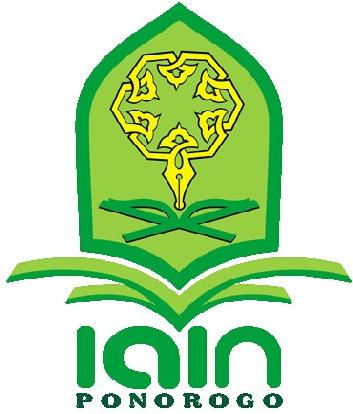 Oleh : Risfana Ade Soraya NIM : 302180044PembimbingDr. Muhammad Irfan Riyadi, M. Ag.NIP. 196601102000031001JURUSAN KOMUNIKASI DAN PENYIARAN ISLAM FAKULTAS USHULUDDIN ADAB DAN DAKWAH INSTITUT AGAMA ISLAM NEGERI PONOROGO2022ABSTRAKSoraya, Risfana Ade. 2022. Komunikasi Budaya Akomodatif Pada Mahasiswa Luar Jawa Dengan Mahasiswa Ponorogo Di Fakultas Ushuluddin, Adab, Dan Dakwah IAIN Ponorogo.Skripsi. Jurusan Komunikasi dan Penyiaran Islam Fakultas Ushuluddin, Adab dan Dakwah Institut Agama Islam Negeri Ponorogo, Pembimbing: Dr. Muhammad Irfan Riyadi, M. Ag. Kata kunci: Proses komunikasi, Budaya, Mahasiswa Luar Jawa, Mahasiswa Ponorogo, Komunikasi akomodatif  Pendidikan merupakan aspek penting di masa sekarang ini. banyak orang berbondong bondong untuk mencari ilmu bahkan hingga keluar daerahnya. Ketika seseorang berada di luar daerah mereka akan melakukan adaptasi,dan dalam hal tersebut proses komunikasi merupakan kuncinya.Dalam penelitian ini bertujuan untuk mengetahui  proses komunikasi budaya akomodatif antara mahasiswa luar Jawa dengan mahasiswa Ponorogo di Fakultas Ushuluddin, Adab, dan Dakwah IAIN Ponorogo serta hambatan apa yang ditemui pada saat melakukan komunikasi. Penelitian ini menggunakan pendekatan penelitian kualitatif, dengan prosedur pengumpulan data menggunakan: observasi, wawancara, dan dokumentasi. Analisis data yang digunakan adalah data analisis Miles dan Huberman, yang meliputi: kegiatan reduksi data, penyajian data, penarikan kesimpulan dan verifikasi. Hasil dari penelitian ini menyebutkan tiga tahap komunikasi yang dilakukan mahasiswa luar jawa dan ponorogo, dimulai dari interaktif atau komunikasi dalam tahap rendah,transaksional yang mana trrjadi pertukaran informasi secara terus menerus dan dinamis. Dan dalam proses komunikasi kedua mahasiswa menggunakan komunikasi akomodatif berupa konvergensi dimana kedua mahasiswa tidak saling menunjukan perbedaan yang ada namun antar keduanya mencari kesamaan yang dapat menimbulkan komunikasi yang nyaman dan membuatnya semakin terbuka dalam berkomunikasi. Dalam proses komunikasi hambatan yang ditemui lebih ke hambatan bahasa. 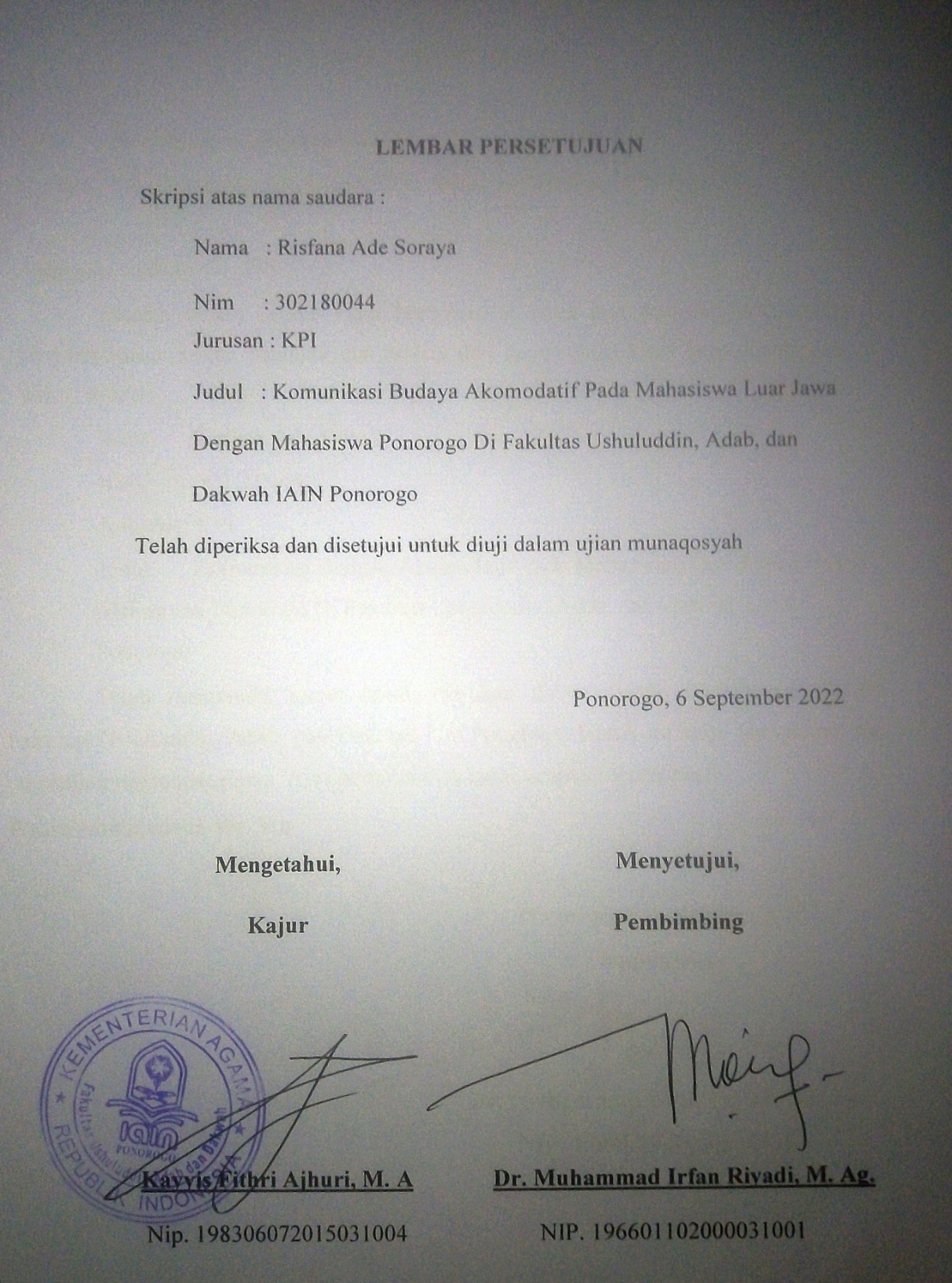 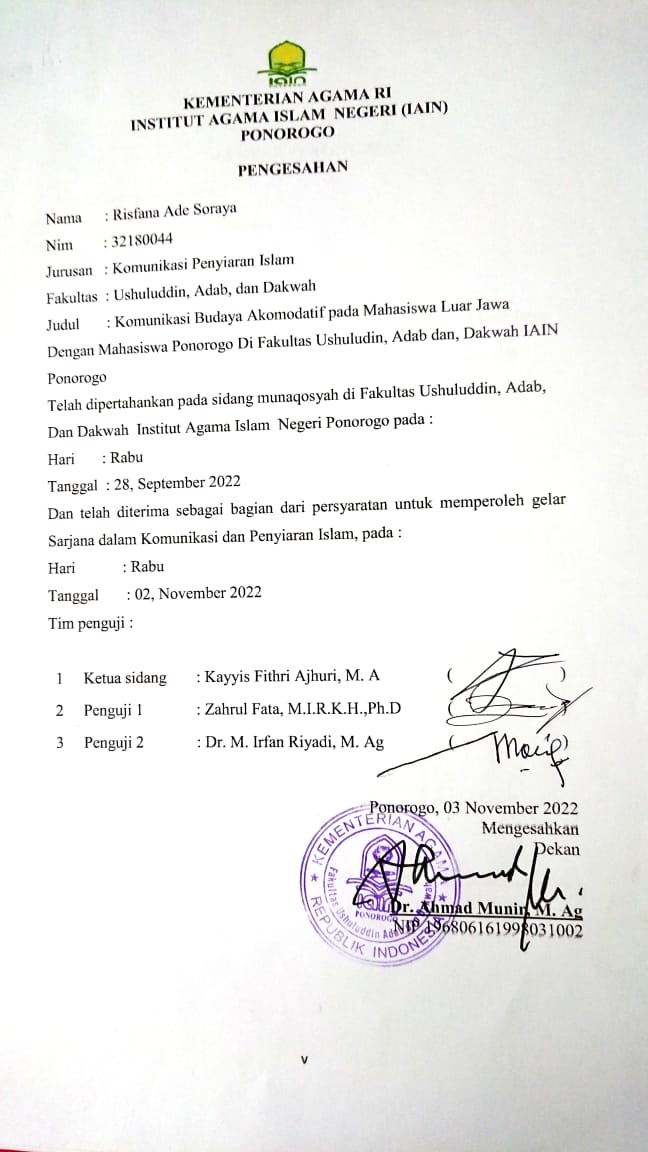 SURAT PERSETUJUANPUBLIKASIYang bertanda tangan di bawah iniNama                      : Risfana Ade SorayaNim                         : 302180044Fakultas                   : Ushuluddin, Adab, Dan DakwahProgram Stud          : Komunikasi Penyiaran IslamJudul Skripsi/ Tesis : Komunikasi Budaya Akomodatif Pada Mahasiswa Luar Jawa Dengan Ponorogo Di Fakultas Ushuluddin, Adab, Dan DakwahMenyatakan bahwa naskah skripsi/ tesi telah diperiksa dan disahkan oleh dosen pembimbing. selanjutnya saya bersedia naskah tersebut dipublikasikan oleh perpustakaan IAIN Ponorogo yang dapat di akses di etheses.iainponorogo.ac.id. adapun isi dari keseluruhan tulisan tersebut, sepenuhnya menjadi tanggung jawab dari penulis.Demikian pernyataan saya untuk dapat dipergunakan semestinyaPonorogo 08 November 2022Penulis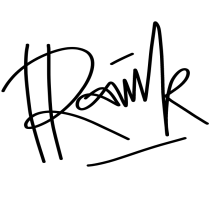 (Risfana Ade Soraya)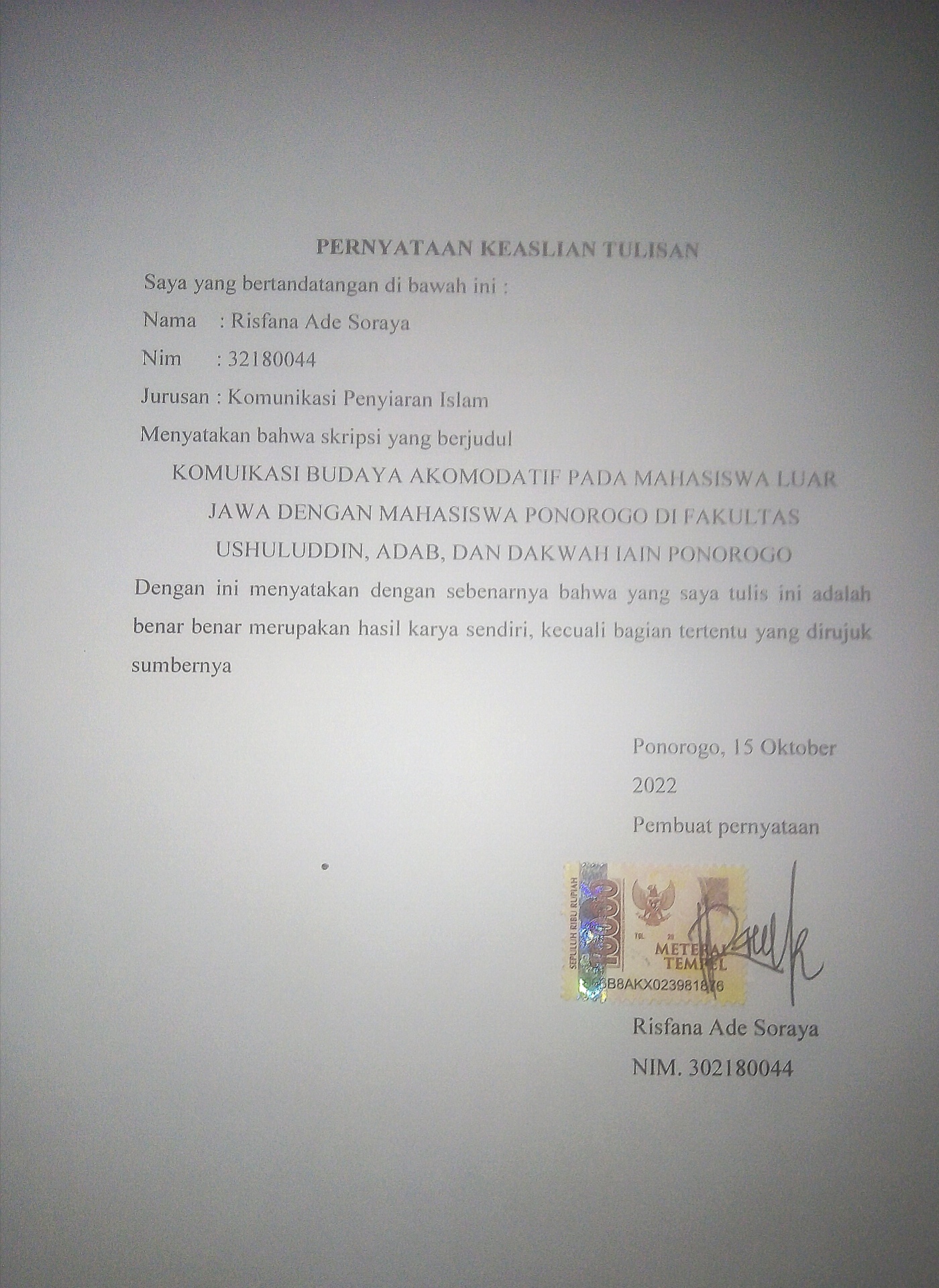 DAFTAR ISIABSTRAK.		i LEMBAR PERSETUJUAN.		iiLEMBAR PENGESAHAN.		iiiPERSETUJUAN PUBLIKASI.		ivPERNYATAAN KEASLIAN TULISAN.		vDAFTAR ISI.		viDAFTAR TABEL.		ixBAB I  PENDAHULUANLatar Belakang.		1Rumusan Masalah.		3Tujuan.		4Manfaat.		4Telaah Pustaka.		5Metode Penelitian.		9Sistematika Penelitian		15BAB II KAJIAN TEORI KOMUNIKASI BUDAYA AKOMODATIF MAHASISWA LUAR JAWA DAN MAHASISWA PONOROGOKOMUNIKASI ANTAR BUDAYA.		17Pengertian Komunikasi Antar Budaya.		17Tujuan Komunikasi Antar Budaya.		19Model Komunikasi Antar Budaya.		22Proses Komunikasi.		23TEORI KOMUNIKASI AKOMONDASI.		27Konvergensi.		27Divergensi.		28Akomondasi Berlebih.		29KOMUNIKASI.		30Konsep Dasar Komunikasi.		30Pola Komunikasi		31Hambatan Komunikasi.		32BAB III PAPARAN DATA KOMUNIKASI BUDAYA AKOMODATIF MAHASISWA LUAR JAWA DAN MAHASISWA PONOROGOPROFIL FAKULTAS USHULUDDIN ADAB DAN DAKWAH IAIN PONOROGO.		34Sejarah	..	34Visi Misi.		35Tujuan.		36Struktur Organisasi.		36PROFIL NARASUMBER.		38Mahasiswa Luar Jawa.		38Mahasiswa Ponorogo.		39Latarbelakang Mahasiswa Luar Jawa Berkuliah Di Iain Ponorogo.	40Proses Komunikasi Budaya Akomodatif Mahasiswa Luar Jawa Dan Ponorogo.		42BAB IV ANALISIS PROSES KOMUNIKASI BUDAYA AKOMODATIF MAHASISWA LUAR JAWA DAN MAHASISWA PONOROGOPROSES KOMUNIKASI ANTAR BUDAYA.		61Interaktif.		61Transaksional.		63Dinamis.		65KOMUNIKASI AKOMODATIF YANG DIGUNAKAN MAHASISWA LUAR JAWA DAN PONOROGO.		66C.HAMBATAN YANG DITEMUI SAAT PROSES KOMUNIKASI ANTAR BUDAYA.		70BAB V PENUTUPKESIMPULAN.		74SARAN.		75DAFTAR PUSTAKA.		75DAFTAR RIWAYAT HIDUP.		77LAMIRAN INSTRUMEN WAWANCARA.		78TRANSKRIP WAWANCAR.		79LAMPIRAN SURAT IZIN PENELITIAN.		93DAFTAR TABELTabel 1.1 Model Komunikasi Antar Budaya.		24Tabel 1.2 Struktur Organisasi Fuad.		35Tabel 1.3 Jumlah Mahasiswa Fuad.		37Tabel 1.4 Unsurpengaruh Proses Komunikasi.		58BAB IPENDAHULUANLatar Belakang Pendidikan merupakan aspek yang penting dalam kehidupan bermasyarakat. Dalam  membangun  kehidupan yang layak didunia yang penuh persaingan ini juga membutuhkan pendidikan yang baik, sehingga tidak sedikit mahasiswa maupun pelajar yang jauh jauh menuntut ilmu di daerah lain atau bahkan di negeri orang. Hal tersebut sudah dianggap maklum. Ketika pepatah yang mengatakan bahwa carilah ilmu sampai ke Cina maka jika seseorang mencoba mencari ilmu sampai ke luar daerah  itu bukanlah hal yang asing  lagi diera sekarang ini. Ditambah persaingan yang semakin hari semakin ketat mengharuskan seseorang memiliki sesuatu yang lebih.Ketika seseorang berada disuatu tempat yang berbeda dari asalnya, seseorang tersebut harus bisa menyesuaikan atau adaptasi dengan lingkungan barunya. Penyesuainan ini bukan hanya mempertahankan hidup namun juga untuk memenuhi kebutuhan saat berada di perantauan. Dalam situasi baru seseorang tidak langsung bisa melakukan penyesuaian disitu mereka akan mengalami titik kritis  yaitu gegar budaya (cultureshock), dimana seseorang merasa takut gelisah ketika memasuki daerah baru apalagi di daerah tersebut tidak ada sanak saudara yang dekat.Dalam melakukan adaptasi proses komunikasi merupakan aspek penting. Komunikasi adalah alat penghubung interaksi antara mahasiswa pendatang dengan masyarakat lokal. Berbicara tentang komunikasi kita tidak bisa memisahkannya dengan budaya. Kedua hal ini saling berkaitan satu sama lain,  sebagaimana  yang dikatakan Edward T. Hall “Budaya adalah komunikasi dan komunikasi adalah  budaya”.  Budaya  dan  komunikasi  berinteraksi secara erat dan dinamis. Inti budaya adalah komunikasi karena budaya muncul dari komunikasi. Namun, budaya yang tercipta disuatu kelompok mempengaruhi cara berkomunikasi anggota budaya yang bersangkutan.Kota Ponorogo di Jawa Timur merupakan salah satu kota yang menjadi tujuan mahasiswa luar daerah untuk menuntut ilmu. Mereka datang karena disisni banyak terdapat pondok pesantren dan beberapa perguruan tinggi yang bisa dibilang bagus. Salah satu perguruan tinggi tersebut adalah Institut Agama Islam Negeri Ponorogo. Dari banyaknya mahasiswa lokal yang kuliah di sana, tidak sedikit pula mahasiswa dari luar jawa yang berkuiah di IAIN Ponorogo.Dalam berkomunikasi antara mahasiswa luar jawa dan mahasiswa lokal ponorogo sering mengalami perbedaan dalam bahasa  (aspek verbal dan non verbal), presepsi, maupun kebiasaan. Walau kedua budaya ini semakin sering berinteraksi, bahkan dengan bahasa yang sama yaitu bahasa pemersatu bahasa Indonesia, tidak otomatis saling terjalin pengertian yang sama diantara mereka. Bila tidak dikelola secara baik, maka kesalah pahaman antar kedua budaya ini akan terus terjadi, dan dapat menimbulkan kekacauan. Kita tidak boleh menyepelekan perbedaan budaya antara mahasiswa luar Jawa dan mahasiswa Ponorogo yang bisa menimbulkan konflik komunikasi antar kedua belah pihak.Dengan begitu penulis ingin mengetahui bagaimana proses komunikasi budaya akomodatif yang terjalin dan proses adaptasi antara mahasiswa yang memiliki latar belakang budaya berbeda. Di mana komunikasi budaya akomodasi tersebut akan menunjukan tiga pola adaptasi dari adaptasi yang saling mendukung saling menonjolkan budaya ataupun sangat berusaha mengikuti budaya lain.  Sehingga penulis memutuskan untuk mengambil judul “Proses Komunikasi Budaya Akomodatif Pada Mahasiswa Luar Jawa Dengan Mahasiswa Ponorogo Di Fakultas Ushuluddin, Adab, dan Dakwah Iain Ponorogo”Rumusan masalah Dari latar belakang tersebut akhirnya muncul beberapa rumusan masalah sebagai berikut Bagaimana proses komunikasi budaya akomodatif pada mahasiswa asal Luar  Jawa  dengan  mahasiswa  asli  Ponorogo di Fakultas Ushuluddin Adab dan Dakwah IAIN Ponorogo, Bagaimana pola komunikasi akomodatif yang digunakan oleh mahasiswa Luar Jawa dan mahasiswa Ponorogo di Fakultas Ushuluddin Adab dan Dakwah IAIN Ponorogo  ?Apakah  hambatan yang ditemui dalam proses komunikasi antara kedua budaya tersebut di Fakultas Ushuluddin Adab dan Dakwah IAIN Ponorogo?TujuanUntuk menunjukan proses komunikasi budaya akomodatif antara mahasiswa Luar Jawa dengan mahasiswa Ponorogo di Fakultas Ushuluddin, Adab, dan Dakwah IAIN Ponorogo Untuk mendeskripsikan pola yang digunakan dalam proses komunikasi akomodatif  mahasiswa Luar Jawa dan mahasiswa Ponorogo Untuk menganalisisi apa saja hambatan yang ditemui dalam proses komunikasi antar budaya pada mahasiswa Luar Jawa dengan mahasiswa Ponorogo di Fakultas Ushuluddin, Adab, dan Dakwah IAIN Ponorogo.ManfaatManfaat TeoritisDengan adanya penelitian  ini  diharapkan  dapat  menambah pengetahuan dan pemahaman serta dapat memperluas wawasan mengenai ilmu komunikasi terlebih pada komunikasi antarbudaya.Manfaat Praktis Dari hasil penelitian ini diharapkan dapat memeberikan informasi kepada   mahasiswa   pendatang tentang bagaimana komunikasi yang seharusnya digunakan ketika mereka berada di suatu daerah yang memiliki perbedaan budaya.Selain itu juga diharapkan penelitian ini dapat dijakikan rujukan untuk peneliti selanjutnya, yang akan meneliti tentang tema ini.Telaah PustakaDalam menyusun penelitian ini penulis melakukan penelusuran dari berbagai literatur yang bertema serupa dengan yang sedang diteliti, sehingga dapat dijadikan pertimbanganmaupun ketika mengerjakan. Selain itu untuk memberikan gambaran dinamika permasalahan yang peneliti lakukan berdasarkan penelitian terdahulu. Penelusuran  literatur  ini juga digunakan untuk menghindari plagiarisme dan membuktikan bahwa tidak aka kesamaan judul dengan penelitian sebelumnya. Yang pertama penelitian yang di lakukan oleh Ully Kurniawati Program Studi Penyiaran Islam Jurusan Penyiaran Islam, dengan judul Komunikasi Lintas Budaya Mahasiswa Pattani Angkatan 2017 Di IAIN Purwokerto. Tujuan dari penelitian yang dilakukan Ully adalah, untuk mengetahui proses komunikasi lintas budaya yang dilakukan oleh Kesimpulan yang dapat diambil adalah komunikasi yang dilakukan mahasiswa asal Pattani berjalan dengan lancar,  sejak datang pertama kali di Indonesia  sudah  mulai melakukan adaptasi dan saling berbaur dan  memahami  budaya masing masing. Perbedaan dengan peneliti adalah dari subjeknya yaitu mahasiswa di Ponorogo, kemudian persamaanya adalah sama sama melakukan penelitian tentang  komunikasi antarbudaya.Kemudian yang kedua penelitian yang dilakukan oleh saudari Nuningsih,  mahasiswa  jurusan   ilmu komunikasi fakultas Dakwah dan Komunikasi UIN Alauddin Makassar, dengan  judul"Pola Komunikasi Masyarakat Antarbudaya dan Agama dalam Menjalin Hubungan Inklusif di Desa Mbawa Kecamatan Donggo kabupaten Bima”. Penelitian ini dilakukan dengan tujuan untuk mengetahui sejauh mana hubungan inklusif antar umat beragam di Desa Mbawa Kecamatan Donggo Kabupaten Bima, dan untuk mengetahui pola komunikasi masyarakat dalam menyelesaikan konflik di Desa Mbawa Kecamatan Donggo Kabupaten Bima. Dari penelitian Nuningsih dapat di ambil kesimpulan terciptanya hubungan inklusif antarumat beragama di desa  Mbawa didasari atas keterbukaan serta saling melakukan proses asosiatif baik perayaan besar seperti Natal, Idul Fitri, Idul Adha dan Pernikahan. Pola komunikasi yang di gunakan berupa komunikasi linear dan komunikasi primer. Pola komunikasi primer yaitu proses penyampaian pesan oleh tokoh agama kepada masyarakat dengan menggunakan lambang verbal maupun non  verbal  melalui  musyawarah  dan mufakat. Sedangkan komunikasi linear yaitu proses penyampaian pesan oleh tokoh agama kepada masyarakat dengan menggunakan komunikasi satu arah tanpa tanggapan atau respon dari masyarakat. Pada  penelitian  yang  dilakukan penulis dengan saudara Nuningsih memiliki  kesamaan terhadap proses komunikasi yang akan di teliti namun Nuningsih lebih berfokus pada hubungan ingklusif yang tercipta pada masyarakat mbawa yang memiliki perbedaan agama.Dan yang ketiga adalah penelitian yang di lakukan oleh Yiska Mardolina mahasiswa Jurusan Ilmu Komunikasi Fakultas Ilmu Sosial Dan Ilmu Politik  Universitas  Hasanuddin Makassar yang meneliti  tentang‘’Pola Komunikasi Lintas Budaya Mahasiswa Asing Dengan Mahasiswa Lokal Di Universitas Hasanuddin’’. Tujuan dari penelitian nya adalah untuk mengkategorisasikan pola komunikasi lintas budaya yang dilakukan oleh mahasiswa asing dengan mahasiswa lokal dalam berkomunikasi dikampus. Lalu faktor-faktor apa saja yang  menjadi pendukung dan penghambat mahasiswa asing dengan mahasiswa lokal dalam berkomunikasi di kampus. Dari penelitiannya diapat di ambil kesimpulan bahwa pada awalnya perbedaan budaya khususnya bahasa menjadi tantangan tersendiri baik bagi mahasiswa asing  maupun  mahasiswa lokal dalam berkomunikasi sehingga pola komunikasi antar budaya yang terjadi antara mahasiswa asing  dengan mahasiswa lokal dalam berkomunikasi di kampus sangat berliku-liku dan mengalami kesulitan. Namun seiring berjalannya waktu, interaksi keduanya berangsur-angsur membaik. Selain itu, kebutuhan sosial sebagai manusia untuk berinteraksi dan berkomunikasi menjadi faktor pendukung yang mendorong keduanya agar selalu terlibat dalam percakapan. Persamaan penelitian Yiska dengan penulis adalah sama sama meneliti proses komunikasi antar budaya pada mahasiswa pendatang dan lokal, sedangkan perbedaanya terletak pada subjeknya jika Yiska meneliti tentang  mahasiswa di Universitas Hasanudin Makasar, maka penulis melakukan penelitian dengan subjek mahasiswa lokal Ponorogo dan mahasiswa pendatang yang kuliah di IAIN Ponorogo.Yang keempat adalah penelitian yang dilakukan oleh Maria Ulpa Mahasiswa Jurusan KPI Fakultas Dakwah Dan Ilmu Komunikasi Universitas Syarif Hidayatullah Jakarta yang meneliti tentang ”Akomodasi Komunikasi Dalam Interaksi Antarbudaya, Studi Kasus Pada Himpunan Mahasiswa Patani Di Indonesia Dalam Mengkomunikasikan Identitas Budaya”. Tujuan dari penelitian ini adalah untuk mengetahui akomndasi komunikasi dalam intraksi antarbudaya anggota HIPPI terhadap lingkungan baru dalam mengkomunikasikan identitas budayanya. Dari penelitian tersebut dapat diambil kesimpulan bahwasnya akomodasi komunikasi dalam interaksi antarbudaya pada mahasiswa asala patani yaitu menyesuaikan dan menunjukan perilaku apa adanya tanpa adanya modifikasi komunikasi terutama dalam segi percakapan. Persamaan penulis dengan Maria adalah sama sama meneliti mengenai komunikasi akomodasi pada mahasiswa beda budaya, sedangkan perbedaaya adalah Maria meneliti mengenai akomndasi komunikasi dalam intraksi antarbudaya kemudian penulis meneliti proses komunikasi budaya dari sisi divergensi, konvergensi, dan akomondasi berlebih . Metode PenelitianPendekatan Dan Jenis PenelitianaPendekatanPendekatan penelitian yang digunakan adalah studi kasus, studi kasus adalah uraian dan penjelasan komprehensif mengenai berbagai aspek seorang individu, seorang kelompok, suatu organisasi (komunitas), suatu  program, atau suatu situasi sosial.  Pendekatan studi kasus pada penelitian ini sangat membantu peneliti untuk mengetahui apa saja yang terjadi di dalam seseorang. Studi kasus yang diamati dalam penelitian ini adalah kasus mahasiswa Luar Jawa yang berkomunikasi untuk melakukan adaptasi dengan mahasiswa yang ada di Ponorogo. Dari kasus yang ada kemudian diambil berbagai data yang menyangkut proses komunikasi. Kemudian data tersebut diuraikan secara luas dan menyeluruh untuk menjawab masalah yang ada. Jenis penelitianPada penelitian ini penulis mengunakan metode penelitian deskriptif kualitatif, penelitian ini cenderung berbentuk riset yang berbentuk deskritif.  Penelitian yang tidak mengadakan perhitungan dengan angka- angka, karena penelitian kualitatif adalah penelitian  yang memberikan gambaran tentang kondisi secara faktual dan sistematis mengenai faktor-faktor, sifat-  sifat serta hubungan antara fenomena yang dimiliki untuk melakukan akumulasi dasar-dasarnya saja.Lokasi penelitianLokasi penelitian ini dilakukan di kampus 2 IAIN Ponorogo tepatnya di Fakultas Ushuludin, Adab,  dan  Dakwah.  Pemilihan lokasi tersebut karena subjek yang diteliti oleh penulis adalah mahasiswa IAIN Ponorogo sendiri.Data dan Sumber DataData merupakan deskripsi sesuatu dan atau kejadian yang dihadapi dalam penelitian. Data dapat berupa catatan-catatan yang diperoleh dari interview atau wawancara, observasi atau pengamatan, jawaban dalam angket yang tersimpan dalam bentuk dokumen buku, laporan, atau tersimpan sebagai file dalam database. Data akan menjadi bahan dalam suatu proses pengolahan data, Sumber data yang di gunakan ada dua jenis yang pertama sumber data primer dan sumber data sekunder.Data primerData primer adalah data yang diperoleh atau dikumpulkan langsung di lapangan oleh peneliti yang bersangkutan yang memerlukannya. Dari data primer didapat dari sumber informan yaitu seorang individu atau perseorangan seperti hasil wawancara yang dilakukan oleh peneliti. Data primer dalam penelitian ini adalah hasil wawancara yang dilakukan dengan mahasiswa Luar Jawa dan mahasiswa Ponorogo.Data sekunderData sekunder adalah data tambahan yang diperoleh bukan dari tangan  pertama  tetapi  dari  kedua,  ketiga  atau seterusnya. Menurut Sugiyono, data sekunder merupakan sumber yang tidak langsung memberikan data kepada peneliti.Sumber data primerDalam penelitian ini untuk data primernya adalah Mahasiswa lokal dan mahasiswa  pendatang  dari  Luar  Jawa di Institut Agama Islam Negeri Ponorogo. Tepatnya mahasiswa Fakultas Ushuludin Adab dan Dakwah.Sumber data sekunderKemudian untuk sumber data sekundenya atau pendukung diambil dari buku-buku, hasil penelitian, jurnal, internet, dan dokumen- dokumen lainmya yang berkaitan dengan penelitian  ini yang diperoleh    dengan    cara penelusuran arsip dan berbagai perpustakaan. Data sekunder dalam penelitian ini adalah buku buku yang menjelaskan latar belakang dan profil kampus IAIN Ponorogo, jurnal yang menyangkut data dan data data yang diambil dari internet.Teknik Pengumpulan DataObservasi Observasi merupakan alat pengumpulan data yang dilakukan dengan cara  mengamati  dan  mencatat secara sistematis gejala-gejala yang  diselidiki. Observasi adalah dasar semua ilmu pengetahuan. Bekerja berdasarkan fakta mengenai dunia kenyataan yang diperoleh melalui observasi. Pada penelitian ini kegiatan observasi akan peneliti lakukan dengan cara mengamati berbagai kegiatan komunikasi yang sedang dilakukan oleh mahasiswa luar Jawa dengan mahasiswa Jawa khususnya Ponorogo.Wawancara Wawancara  mendalam  merupakan   proses   tanya jawab dalam  penelitian yang berlangsung secara lisan dimana dua orang atau lebih bertatap muka mendengarkan secara  langsung  informasi-informasi atau  keterangan-kerangan secara mendalam dan detail. Dalam kegiatan wawancara peneliti telah menyiapkan beberapa inti pertanyaan yang nanti akan digunakan sebagai panduan wawancara.Dokumentasi Dokumentasi merupakan catatan peristiwa yang sudah berlalu. Dokumen ini bisa berbentuk tulisan, gambar dan karya – karya monumental dari seseorang.  Dokumen yang berbentuk tulisan misalnya catatan harian, sejarah kehidupan ( life histories ), cerita, biografi. Studi dokumen ini adalah pelengkap dari pengunaan metode observasi dan wawancara dalam penelitian kualitatif . Dalam  penelitian  ini  peneliti  akan mendokumentasikan terkait semua kegiatan melalui foto atau   vidio.  Untuk mengetahui bagaimana pola komunikasi antar budaya yang dilakukan mahasiswa luar Jawa dalam berkomunikasi dengan mahasiswa lokal.Tehnik Pengolahan DataDalam  penelitian   ini,   setelah   data   terkumpul   peneliti akan melakukan pengolahan data. Pengolahan data pada penelitian ini dimulai dengan melakukan observasi  dan wawancara, dengan mengamati objek yang akan diteliti dan mendapat data dari mahasiswa kemudian data diolah diklasifikasikan sesuai masalah yang  ada. Peneliti juga akan mengamati segala kegiatan yang dilakukan lalu mencatat bagian yang penting.  Teknik Analisis DataDalam penelitian ini menggunakan data kualitatif yang mana data yang bersifat abstrak atau tidak terukur maka penulis menggunakan tehnik analisis Miles Huberman. Tehnik ini memeliki tiga pola dasar yaitu reduksi data, penyajian data, dan penarikan serta pengujian kesimpulan. Berikut tiga pola dasarnya:Reduksi dataMereduksi data berarti merangkum, memilih hal-hal yang pokok, memfokuskan pada hal-hal yang penting, dicari tema dan polanya. Dengan demikian data yang telah direduksi akan memberikan gambaran yang lebih jelas, dan mempermudah peneliti untuk melakukan pengumpulan data selanjutnya, dan mencarinya bila diperlukan. Disini setelah penulis mengumpulkan semua datalaludipilih dan di catat bagian penting nya mengenai cara berkomunikasihn antara kedua belah pihak seperti apa.Penyajian dataDalam penelitian kualitatif, penyajian data ini didapat dilakukan dalam bentuk uraian singkat, bagan, hubungan antar kategori, flowchart dan sejenisnya. Dengan mendisplaykan data, maka akan memudahkan untuk memahami apa yang terjadi, merencanakan kerja selanjutnya berdasarkan apa yang telah difahami tersebut.Penarikan kesimpulanPenarikan kesimpulan, yaitu dengan mengimplementasikan dan mempertimbangkan pola data yang ada atau kecenderungan dari data display yang telah disusun.Pengecekan keabsahan dataDalam penelitian tehnik validasi atau metode keabsahan data yang digunakan adalah triagulasi sumber data karena agar dapat membandingkan antara data yang sama, namun diperoleh dari sumber data yang berbeda. Yang memungkinkan menangkap realitas yang lebih valid. Triagulasi dari penelitian ini diperoleh dengan cara meng cross chek informan satu dengan informan yang lain.Sistematika PembahasanUntuk memudahkan pembahasan mengenai penelitian, maka peneliti akan membahas permasalahan yang akan dibahas dengan membaginya menjadi beberapa bab dan sub bab. Adapaun rincian dari ke lima bab penelitian adalah : Bab I Pendahuluan, pada  bab ini  akan  dipaparkan  mengenai  latar belakang masalah, rumusan masalah, tujuan penelitian, manfaat  penelitian  serta telaah pustaka. Bab II Landasan Teori: Landasan teori yang digunakan dalam penelitian ini berupa konsep dasar komunikasi, komunikasi antarbudaya dan teori akomondasi komunikasi.Bab III  Paparan Data: paparan data disini akan menjelaskan  tentang profil tempat penelitian yaitu kampus IAIN Ponorogo, kemudian profil mahasiswa yang akan dijadikan informan atau sumber data beserta hasil dari pengumpulan data.Bab IV Pembahasan Penelitian: Bab  empat  menguraikan  tentang temuan penelitian dan pembahasan hasil peneliti yang sesuai dengan rumusan masalah yang telah dijelaskan diatas.Bab V Penutup : Bab ini bertujuan untuk menyimpulkan dari rangkaian pembahasan mulai dari bab satu sampai bab lima sehingga mempermudah para pembaca dalam mengambil intisari hasil penelitian serta memberi saran.BAB IIKAJIAN TEORIKOMUNIKASI BUDAYA AKOMODATIF MAHASISWA LUAR JAWA DAN PONOROGO Komukasi AntarbudayaPengertian Komunikasi AntarbudayaDefinisi komunikasi lintas budaya yang paling sederhana, menurut Alo Liliweri yakni komunikasi antarpribadi yang dilakukan oleh mereka yang berbeda latar belakang kebudayaan. Dengan pemahaman yang sama, maka komunikasi lintas budaya dapat diartikan melalui beberapa pernyataan sebagai berikut:Komunikasi lintas budaya adalah pernyataan diri antarpribadi yang paling efektif antara dua orang yang saling berbeda latar belakang budaya.Komunikasi lintas budaya merupakan pertukaran pesan-pesan yang disampaikan secara lisan, tertulis, bahkan secara imajiner antara dua orangyang berbeda latar belakang budaya.Komunikasi   lintas    budaya  merupakan pembagian pesan yang berbentuk informasi atau hiburan yang disampaikan secara lisan atau tertulis atau metode lainnya yang dilakukan oleh dua orang yang berbeda latar belakang budayanya.Komunikasi   lintas    budaya  merupakan pembagian pesan yang berbentuk informasi atau hiburan yang disampaikan secara lisan atau tertulis atau metode lainnya yang dilakukan oleh dua orang yang berbeda latar belakang budayanya.Komunikasi lintas budaya adalah pengalihan informasi dari seorang yang berkebudayaan tertentu kepada seorang yang berkebudayaan lain.Komunikasi lintas budaya adalah pertukaran makna yang berbentuk symbol yang dilakukan dua orang yang berbeda latar belakang budayanya.Komunikasi lintas budaya adalah proses pengalihan pesan yang dilakukan seorang melalui saluran tertentu kepada orang lain yang keduanya berasal dari latar belakang budaya yang berbeda dan menghasilkan efek tertentu.Komunikasi lintas budaya adalah setiap proses pembagian informasi, gagasan atau perasaan  di antara mereka yang berbeda latar belakang budayanya. Proses pembagian informasi itu dilakukan secara lisan dan tertulis, juga melalui bahasa tubuh, gaya atau tampilan pribadi, atau bantuan hal lain di sekitarnya yang memperjelas pesan.Komunikasi	antarbudaya	(intercultural communication) terjadi apabila sebuah pesan yang harus dimengerti dihasilkan oleh anggota budaya tertentu untuk konsumsi anggota dari budaya yang lain.Tujuan Komunasi AntarbudayaMengurangi ketidakpastianAlo menjelaskan bahwa salah satu perspektif komunikasi antarbudaya menekanakan bahwa tujuan komunikasi antarbudaya adalah mengurangi tingkat ketidakpastian tentang orang lain. Ada tiga tahap interaksi guna mengurangi tingkat ketidakpastian, yakni:Pra-kontak atau tahap pembentukan kesan melalui simbol verbal maupun nonverbal.Initial contact and impression, yakni tanggapan lanjut atas kesan yang muncul dari kontak awal tersebut.Closure, mulai membuka diri anda yang semula tertutup melalui atribusi dan pengembangan kepribadian implisit. Atribusi sendiri menganjurkan agar kita harus lebih mengerti perilaku orang lain dengan menyelidiki motivasi atas suatu perilaku atau tindakan yang dilakukannya. Sementara itu kita pun dapat mengembangkan sebuah kesan terhadap orang itu melalui evaluasi atas kehadiran sebuah kepribadian implisit, yang mana kepribadian ini membuat sugesti kepada kita diawal kesan pertama saat bertemu. Misalnya, jika kita menilai orang lain baik diawal pertemuan, maka sifat-sifat baik lainnya akan ada pada dirinya.Efektivitas antarbudayaDalam kenyataan sosial disebutkan bahwa manusia tidak dapat dikatakan berinteraksi sosial kalau dia tidak berkomunikasi. Sama halnya dengan interaksi antarbudaya yang efektif juga sangat bergantung pada komunikasinya. Komunikasi yang  efektif dapat terwujud bila strategi dan metode komunikasi yang digunakan tepat. Strategi komunikasi yang efektiv sangat penting diperhatikan dalam sebuah proses komunikasi. Efektivitas komunikasi antarpribadi dalam komunikasi antarbudaya dari komunikator  dan  komunikan   yang  berbedabudaya itu sangat ditentukan oleh faktor-faktor: Keterbukaan, empati, perasaan positif, memberikan dukungan dan memelihara keseimbangan.Para ahli komunikasi antarbudaya mengemukakan berbagai konsep tentang efektivitas komunikasi antarbudaya, misalnya:Komunikasi antarbudaya akan efektif kalau setiap orang yangp terlibat dslam proses komunikasi mampu meletakkan dan memfungsikan komunikasi di dalam suatu konteks kebudayaan tertentu.Efektivitas komunikasi antarbudaya sangat ditentukan oleh sejauhmana manusia meminimalkan kesalahpahaman atas pesan pesan yang dipertukarkan oleh komnikator dan komunikan antarbudaya.Salah satu studi yang pernah dilakukan Hammer (1987) menetapkan tiga sentral efektivitas komunikasi, yaitu:Keterampilan berkomunikasiKemampuan untuk menyesuaikan diri dengantekanan antarbudayaKemampuan untuk membangun relasi relasi antarbudaya Hawes dan Kealey (1981) menyebutkan tiga aspek yang dapat dijadikan sebagai faktor penentu efektivitas komunikasi antarbudaya yaitu:Interaksi antarbudayaEfektivitas yan diciptakan oleh profesionalismeKemampuan menyesuaikan diri sehingga dua pihak merasa puas dalam relasi antarbudayaHammer (1989) mengemukakan, tema sentral komunikasi antarbudayaterletak pada kompetensi atau kemampuan berkomunikasi antarbudaya, dalam hal ini kompetensi dan kemampuan individual (individual capability).Model komunikasi antarbudayaTabel 1.1Model Komunikasi Antar Budaya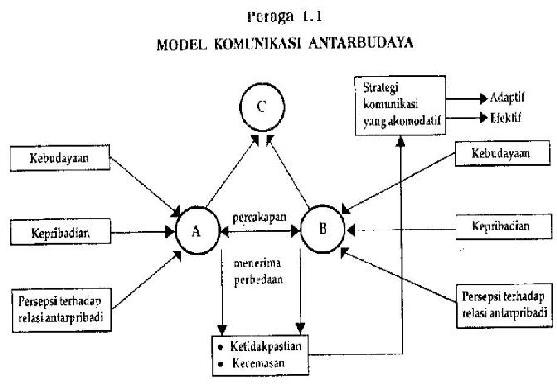 Gambar  diatas  menunjukkan  jika  A  dan  B  adalah dua orang yang memiliki latar belakang kebudayaan yang berbeda, karena itu juga mereka memiliki perbedaan kepribadian dan presepsi mereka terhadap relasi antarpribadi. Saat A dan B melakukan percakapan, itulah yang disebut komunikasi antarbudaya karena kedua pihak  “menerima” perbedaan diantara mereka sehingga bermanfaat untuk menurunkan tingkat ketidakpastian dan kekhawatiran dalam relasi antarpribadi. Menurunnya tingkat ketidakpastian dan kekhawatiran bisa menjadi sebuah dorongan bagi strategi komunikasi yang bersifat akomodatif. Strategi tersebut dihasilkan karena terbentuknya sebuah “kebudayaan” baru (C) yang secara psikologis menyenangkan kedua orang itu. Menghasilkan komunikasi yang bersifat adaptif yakni A dan B saling menyesuaikan diri dan akibatnya menghasilkan komunikasi antarpribadi-antar-budaya yang efektif.Proses Komunikasi AntarbudayaSalah satu karakteristik komunikasi adalah sangat dinamik, selalu berlangsung dan berubah- ubah. Pada hakikatnya proses komunikasi antarbudaya tidak berbeda jauh dengan proses komunikasi lain, yakni suatu  proses  yang  interaktif dan transaksional serta dinamis.InteraktifKomunikasi yang interaktif artinya penyampaian pesan dari komunikator kepada komunikan yang disertai dengan suatu aksi atau tanggapan secara langsung baik secara langsung maupun melalui perantara media oleh komunikan. Disini  komunikasi yang dilakukan oleh komunikator dua arah/ timbal balik(two way communication) namun masih berada pada tahap rendah.TransaksionalKomunikasi transaksional adalah proses pengiriman dan penerimaan pesan yang berlangsung secara terus menerus dalam sebuah episode komunikasi. Dalam tahab ini komuniasi merupakan upaya untuk mencapai kesamaan makna yang membuat komunikasih menjadi lebih efektif. Dinamis Komunikasi yang dinamis juga dapat diartikan sebagai suatu proses di mana seseorang atau kelompok telah mampu mengerti, memahami dan mempelajari kebudayaan yang ada di lingkungan barunya.Dalam proses komunikasi antarbudaya terdapat unsur unsur yang harus diperhatikan seperti:KomunikatorKomunikator dalam komunikasi antarbudaya adalah pihak yang memprakarsai komunikasi, artinya dia mengawali pengiriman pesan tertentu kepada pihak lain yang disebut komunikan.Komunikan Komunikan dalam komunikasi antarbudaya adalah pihak yang menerima pesan tertentu, dia menjadi tujuan/sasaran komunikasi dari pihak lain (komunikator).Tujuan komunkasi akan tercapai manakala komunikan ”menerima” (memahami makna) ) pesan dari komunikator, dan memperhatikan (attention) yang merupakan proses awal dari seorang komunikan “memulai” mendengarkan pesan, menonton atau membaca pesan tersebut. Serta komunikan menerima pesan secara menyeluruh (comprehension)  yang  meliputi  cara penggambaran  pesan  secara lengkap sehingga mudah dipahami dan dimengerti oleh komunikan.PesanDalam komunikasi antarbudaya pesan adalah apa yang ditekankan atau yang dialihkan oleh komunikator kepada komunikan. Sekurang kurangnya mempunyai dua aspek utama yaitu isi dan perlakuan. Isi pesan meliputi daya tarik pesan. Namun aspek daya tarik pesan saja belum cukup, sebuah pesan harus mendapatkan perlakuan, perlakuan atas pesan berkaitan dengan penjelasan atau penataan isi pesan oleh komunikator. Pilihan isi dan perlakuan atas pesan tergantung dari keterampilan komunikasi, sikap, tingkat pengetahuan, posisi dalam sistem kebudayaan.Media Dalam proses komunikasi antarbudaya, media merupakan tempat, saluran yang dilalui oleh pesan atau symbol yang dikirim melalui media tertulis, media massa (cetak, elektronik). Namun terkadang pesan-pesan itu dikirim tidak melalui  media, terutama dalam komunikasi antarbudaya tatap muka.Efek atau umpan balikUmpan balik merupakan tanggapan balik dari komunikan kepada komunikator atas pesan-pesan yang telah disampaikan. Tanpa umpan balik atas pesan-pesan dalam komunikasi antarbudaya maka komunikator dan komunikan tidak bisa memahami ide, pikiran dan perasaan yang terkandung dalam pesan tersebut.Dalam kasus komunikasi tatap muka, umpan balik lebih mudah diterima, sehingga reaksi-reaksi verbal dapat diungkapkan secara langsung oleh komunikan, begitu juga dengan reaksi-reaksi pesan non verbal seperti menganggukan keapala tanda setuju maupun menggelengkan kepala tanda tidak setuju bisa dilihat dilihat langsung.Suasana Satu faktor penting dalam komunikasi antarbudaya adalah suasana yang kadang-kadang disebut setting of communication, yakni tempat dan waktu serta suasana ketika komunikasi antarbudaya berlangsung. Suasana itu berkaitan dengan waktu yang  tepat  untuk  bertemu/berkomunikasi, sedangkan tempat berpengaruh terhadap kualitas relasi komunikasi antarbudaya.Gangguan Gangguan dalam komunikasi antarbudaya adalah segala sesuatu yang menjadi penghambat laju pesan yang ditukar antar komunikator dengan komunikan, atau paling fatal adalah mengurangi makna pesan antarbudaya.Teori Komunikasi AkomodatifWest dan Turner menyatakan bahwa akomodatif adalah kemampuan untuk menyesuaikan, memodifikasi, atau mengatur perilaku seseorang dalam responsnya terhadap orang lain. Komunikasi akomodatif dilakukan untuk menyesuaikan sikap komunikasi,karena terkadang dalam  kegiatan sehari-hari saat kita berinteraksi atau berkomunikasi terdapat perbedaan budaya yang muncul pada seseorang yaitu seperti aksen kecepatan berbicara, norma keteraturan berbicara, intonasi suara dan lainnya.  Dalam  teori  akomodasi komunikasi, saat proses komunikasi dan interaksi berlangsung satu sama lain, setiap individu berhak memiliki pilihan bagaimana mereka beradaptasi. Dimana strategi adapatasi atau akomodasi komunikasi tersebut terdiri dari  tiga pilihan yaitu konvergensi, divergensi, dan akomodasi berlebihanKonvergensiKonvergensi merupakan strategi akomodasi komunikasi yang biasanya dilakukan oleh budaya yang  tidak  memiliki kekuasaan. Seseorang yang melakukan komunikasi konvergensi mereka akan tergantung kepada persepsi mereka mengenai tuturan atau perilaku orang lain, maka dari itu orang yang melakukan akomodasi konvergensi cenderung untuk menutupi identitas kulturalnya.DivergensiKedua ada divergensi. Divergensi merupakan strategi akomodasi komunikasi yang dilakukan dengan menonjolkan dan mepertahankan identitas sosial atau identitas budaya. Seseorang yang melakukan divergensi cenderung melihat lawan bicara adalah seseorang yang tidak memiliki kekuasaan dan lawan bicara yang tidak disukai atau tidak diinginkan.Akomondasi berlebihKetiga ada akomodasi berlebihan. Akomodasi berlebihan adalah “label yang diberikan kepada pembicara yang dianggap pendengar terlalu berlebihan”. Misalnya, individu etnis Batak yang pindah menetap di Yogyakarta. Di Yogyakarta notabenenya mayoritas adalah etnis Jawa, saat berinteraksi dengan etnis Jawa, etnis Batak berusaha untuk mengikuti bahasa dan logat JawaDalam teori akomondasi terdapat beberapa asumsi yaituAda kesamaan dan perbedaan ucapan dan perilaku dalam semua percakapan. Prinsip yang bertumpu bahwa terdapat kesamaan dan perbedaan di antara para individu atau komunikator yang terlibat dalam suatu percakapan banyak ditemui dalam teori akomondasi. Semakin banyak kesamaan sikapdan kepercayaan yang kita miliki terahadap orang lain, maka kita akan semakin tertarik untuk melakukan akomondasi kepada orang lain.Cara kita memahami uacapan dan perilaku orang lain menentukan penilaian atau evaluasi kita terhadap percakapan tersebut. Persepsi dan evaluasi oleh karenanya berpengaruh besar dalam akomodasi. Orang pertama-tama akan melakukan persepsi atas apa yang terjadi di dalam percakapan, seperti gaya bahasa dan kata-kata yang dipilih, sebelum mereka memutuskan bagaimana mereka akan merespons kondisi tersebut. Jika presepsi berbeda maka membuat kita cenderung untuk enggan melakukan akomondasi.Bahasa dan perilaku yang memberikan informasi terkait informasi sosial dan keanggotaan kelompok. Giles dan Jhon Weimann menyatakan dalam situasi adanya dua bahasa atau dua  dialek dimana dari masyarakat etnis mayoritas dan minoritas hidup berdampingan, penggunaan bahasa yang digunkan ditentukan oleh salah satu pihak. Dalam hubungan antarbudaya bukanlah kebetulan jika apa yang menjadi perilaku bahasa yang standar dan benar ditentukan oleh kelompok yang berkuasa.Norma dan kesesuaian  memandu proses akomondasi. Maksud dari asumsi ini adalah, akomodasi dapat bervariasi dalam hal kepantasan sosial, sehingga akan terdapat saat-saat ketika melakukan akomodasi tidak pantas untuk dilakukan. Sementara itu norma-norma sosial memiliki peran yang penting karena memberikan batasan dalam tingkatan yang bervariasi terhadap perilaku akomodatif yang dipandang sebagai hal yang diinginkan dalam sebuah komunikasi.KomunikasiKonsep Dasar KomunikasiSebenarnya komunikasi itu berasal dari bahasa latin comunis yang berarti “sama” dan comunication yang berarti “membuat sama”. Komunikasi menyatakan bahwa suatu pikiran, suatu makna, atau sesuatu yang dianut secara sama. Akan tetapi definisi definisi kontenporer menunjukan bahwa komunikasih merujuk pada cara berbagi hal hal tersebut seperti  dalam kalimat “kita berbagi pikiran kita  mendiskusikan makna dan kita mengirim pesan”.Komunikasih juga dapat didefinisikan sebagai interaksi antara dua makhluk hidup atau lebih. Beberapa ahli mengatakan bahwa proses komunikasih pada hakikatnya adalah proses penyampaian pikiran atau perasaan seseorang (komunikator) dan orang lain (komunikan). Pikiran itu dapat berupa gagasan, opini, informasi, dan lain lain yang muncul dari benaknya.Pola KomunikasiPola   diartikan   sebagai   gambar;   corak;   model yang memiliki keteraturan, baik dalam design maupun gagasan abstrak. Unsur pembentukan pola disusun secara berulang dalam atuan tetentu sehingga dapat diperkirakan kelanjutannya.Pola komunikasi adalah proses yang dirancang untuk mewakili kenyataan keterpautan unsur-unsur yang dirancang untuk mewakili keterkaitan unsur unsur yang dicakup beserta keberlangsungan, guna memudahkan pemikiran secara sistematis dan logis. Jadi, pola komunikasi yang dibangun dengan orang-orang disekitarnya akan sangat mempengaruhi terhadap kondisi kejiwaan mahasiswa asing tersebut baik secara langsung ataupun tidak langsung. Pola komunikasi yang mereka bangun pula akan menentukan hubungan yang mereka jalin dengan orang-orang disekitarnya. Pola komunikasi adalah bagaimana kebiasaan dari suatu kelompok untuk berinteraksi, bertukar informasi, pikiran dan pengetahuan. Pola komunikasi juga dapat dikatakan sebagai cara seseorang atau kelompok berinteraksi dengan menggunakan simbol- simbol yang telah disepakati sebelumnya.Hambatan KomunikasiDalam mancapai tujuan atau sasaran yang di harapkan proses komunikasi juga sering mengalami berbagai hambatan. Hambatan tersebut ada berbagai jenis, adapun jenis hambatan dalam komunikasi antar budaya dibedakan menjadi empat jenis yaitu :Hambatan teknisHambatan yang bersifat teknis adalah hambatan yang disebabkan oleh beberap faktor antara lain yaitu:Kurangnya sarana dan prasarana yang diperlukan dalam proses komunikasi.Penguasaan  teknik dan metode  berkomunikasi yang tidak sesuai.Kondisi diri yang tidak memungkinkan terjadinya proses komunikasi.Komunikan yang tidak siap menerima pesan dari komunikator.Hambatan semantikSemantik dapat diartikan sebagai suatu studi tentang pengertian. Dimana pengertian dapat diungkapkan melalui bahasa, baik bahasa lisan (melalui ucapan) bahasa tubuh, maupun bahasa  tertulis, meskipun bahasa merupakan alat komunikasi yang  paling  efektif, tetapi bahasa dapat juga menjadi hambatan dalam proses komunikasi apabila bahasa yang dipergunakan dalam berkomunikasi tidak dimengerti oleh orang lain sebagai penerima pesan komunikasi.Hambatan semantik ialah hambatan yang disebabkan oleh kesalahan dalam penafsiran, kesalahan dalam memberikan pengertian terhadap bahasa (kata-kata, kalimat, kode) yang dipergunakan dalam proses komunikasi.   Kesalahan   dalam    menangkap pengertian terhadap bahasa biasanya dapat terjadi  karena perbedaan latar belakang budaya.BAB IIIPAPARAN DATAKOMUNIKASI BUDAYA AKOMONDATIF PADA MAHASISWA LUAR JAWA DENGAN MAHASISWA PONOROGO DI FAKULTAS USHULUDDIN, ADAB, DAN DAKWAH IAIN PONOROGOProfil Fakultas Ushuluddin Adab Dan Dakwah Iain PonorogoSejarah Fakultas Ushuluddin Adab dan Dakwah  adalah salah satu fakultas yang ada di IAIN Ponorogo. Fakultas tersebut berada di kampus dua tepatnya di Jl. Puspita Jaya, Krajan, Pintu, Kec. Jenangan, Kabupaten Ponorogo, Jawa Timur 63492.Fakultas Ushuluddin Adab dan Dakwah berdiri pada tahun 2016, seiring dengan bergantinya status STAIN menjadi Institut Agama Islam Negeri (IAIN)  Ponorogo berdasarkan perpres 75 tahun 2016. Fakultas tersebut memiliki tiga jurusan diantaranya yaitu Ilmu Al Quran dan Tafsir (IAT), KPI (KPI), dan Bimbingan Penyuluhan Islam (BPI). Sebagai fakultas baru di IAIN Ponorogo, FUAD telah mengalami perkembangan yang cukup pesat, baik dari aspek penguatan kelembagaan, penguatan keilmuan, maupun penguatan pernyataan akademik kepada mahasiswa. Hal ini dapat dilihat dari tingginya potensi alumni yang diserap dalam dunia kerja baik lembaga pendidikan, peenyiaran dan juga penyuluhan. Dalam perkembangan keilmuanya juga FUAD telah dilengkapi dengan sarana dan prasarana penunjang berupa beberapa laboratorium, rumah jurnal dan lembaga pendidik dan pengkaji Al Quran.Visi dan misi  Visi dari fakultas ushuluddin adab dan dakwah adalah mewujudkan pusat kajian dan pengembangan di bidang tafsir tematik, sejarah islam lokal, jurnalistik, broadcasting, dan konseling keluarga sakinah pada tahun 2021.Misi dari fakultas ushuluddin adan dan dakwah adalah sebagai berikut:Menyelenggarakan pendidikan di bidang tafsir tematik, sejarah islam lokal, jurnalistik, broadcasting, dan konseling keluarga sakinahMelaksanakan penelitian di bidang tafsir tematik, sejarah islam lokal, jurnalistik, broadcasting, dan konseling keluarga sakinah.Melaksanakan pengabdian masyarakat di bidang tafsir tematik, sejarah islam lokal, jurnalistik, broadcasting, dan konseling keluarga sakinah.Melaksanakan kerja sama di  bidang tafsir tematik, sejarah islam lokal, jurnalistik, broadcasting, dan konseling keluarga sakinah.Tujuan Terselenggaranya pendidikan di bidang tafsir tematik, sejarah islam lokal, jurnalistik, broadcasting, dan konseling keluarga sakinah.Terlaksananya penelitian di  bidang tafsir tematik, sejarah islam lokal, jurnalistik, broadcasting, dan konseling keluarga sakinah.Terlaksananya pengabdian di  bidang tafsir tematik, sejarah islam lokal, jurnalistik, broadcasting, dan konseling keluarga sakinah.Terselenggaranya kerja sama di  bidang tafsir tematik, sejarah islam lokal, jurnalistik, broadcasting, dan konseling keluarga sakinah.Struktur Organisasi Fakultas Ushuluddin Adan Dan DakwahPejabat dan pegawai di Lingkungan Fakultas Ushuluddin Adab Dan Dakwah Tabel 1.2 Struktur Organisasi FuadProfil NarasumberNarasumber di penelitian ini bersal dari  mahasiswa Luar Jawa dan mahasiswa lokal  Ponorogo yang berada di Fakultas Ushuluddin Adab dan Dakwah IAIN Ponorogo. Saat ini mahasiswa yang berada di Fakultas Ushuluddin Adab Dan Dakwah adalah sebagai berikut:Tabel 1.3 Jumlah Mahasiswa FuadDalam penelitian ini penulis akan melakukan wawancara dengan 5 mahasiswa FUAD dari luar Jawa, dan 5 mahasiswa FUAD dari  sekitar  Ponorogo secara acak dari angkatan 2018 hingga 2021 di Fakultas Ushuluddin Adab Dan Dakwah IAIN Ponorogo. Mahasiswa luar JawaNama : Sri WuandariAsal : JambiJurusan : KPI 2019Semester : Enam Nama : Anggie Novita Asal : Way Abung 3, Lampung UtaraJurusan : KPI 2021Semester : DuaNama : Feni RichaAsal : PadangJurusan : KPI 2019Semester : EnamNama : MadhonieAsal : Kalimantan UtaraJurusan : KPI 2019Semester : EnamNama : Satria DimasAsal : RiauJurusan : KPI 2018Semester : DelapanMahasiswa  PonorogoNama : Hanifah SyhandiAsal : PonorogoJurusan : BPI 2019 Semester : EnamNama : Anis Lailatul MunawarohAsal : PonorogoJurusan : KPI 2019Semester : DuaNama : Rara Anindya VegaAsal : PonorogoJurusan : KPI 2018Semester : DelapanNama : Elfia DamayantiAsal : PonorogoJurusan : KPI 2018Semester :DelapanNama : Baiq HerawatyAsal : PonorogoJurusan :KPI 2018Semester : DelapanLatar Belakang Mahasiswa Luar Jawa Berkuliah Di IAIN PonorogoAda beberapa hal yang membuat mahasiswa asal Luar Jawa memilih untuk menuntut ilmu di  Ponorogo khususnya di IAIN Ponorogo. Yang pertama karena mereka rata rata memiliki saudara yang sudah tinggal di Jawa, seperti yang di ungkapkan oleh narasumber yang bernama Anggie Novita:”Karena ada saudara yang tinggal di Ponorogo jadi orangtua saya mengizinka saya untuk berkuliah jauh di  di luar Jawa. Orang tua saya merasa ada yang mengawasi dan menjaga saya selagi saya jauh dari mereka ” Selain itu mahasiswa berkuliah di IAIN juga karena mereka sudah tinggal lama di pondok yang berada di  Ponorogo dari awal sekolah menegah, seperti yang diungkapkan oleh Sri Wulandari yang telah tinggal di  Ponorogo selama hampir 7 tahun :“Saya kuliah di IAIN itu karena memang saya minat kuliah di sini, banyak teman teman di pondok yang menyarankan dan mengajak saya,  selain itu saya juga tinggal di pondok mayak jadi lebih gampang kuliahnya dekat.”Pilihan mereka berkuliah di IAIN juga tidak bisa dilepaskan dari rezeki mereka masing masing lewat ujian SPAN PTKIN (Seleksi Akademik Nasional Perguruan Tinggi Keagamaan Islam Negeri) yang mereka ikuti. Walaupun mereka mendaftar ke kampus lain namun mereka di terimanya di IAIN Ponorogo. Seperti yang diungkapkan oleh saudara Madhonie :”Mungkin memang sudah rezeki saya mbak dapat berkuliah di IAIN,dulu pas ikut ujian masuk kuliah keterimanya di  Ponorogo gitu, walaupun aslinya saya juga memiliki saudara di madiun yang membuat saya bisa pp dari kampus ke rumah.” Dari hasil wawancara di atas dapat disimpulkan beberapa hal yang melatarbelakangi mahasiswa Luar Jawa melanjutkan kuliah di IAIN  Ponorogo adalah sebagian besar dari mahasiswa memang sudah memiliki sanak saudara yang tinggal di Jawa. Yang membuat mahasiswa tersebut merasa nyaman dan yakin untuk melajutkan kuliah di daerah yang jauh dari tempat tinggalanya. Selain itu pemilihan kampus IAIN  Ponorogosebagai tempat kuliah juga karena mereka memang berminat dari awal untuk berkuliah di IAIN Ponorogo.Proses Komunikasi Budaya Akomodatif Mahasiswa Luar Jawa dan PonorogoWawancara dengan Sri WulandariSri wulandari adalah seorang mahasiswa asal Jambi yang sekarang berada disemester enam, jurusan KPI. Di Jawa khususnya  Ponorogodia berdomisili di Pondok Mayak Ponorogo. Dalam berkomunikasi awal dengan mahsiswa asal  Ponorogo dia lebih nyaman menggunakan bahasa Indonesia  dibandingkan bahasa Jawa. Ketika berkomunikasi dengan mahasiswa  Ponorogodia cenderung menjadi komunikan karena dia bingung untuk memulai percakapan. Namun ketika dia memerlukan sesuatu baru dia berani untuk memulai percakapan. ”Kalau bertemu langsung biasanya saya mengucapkan senyum kalau lewat whatsapp Cuma sekedar jawab salam yang ada di grub.” Saat berkomunikasi dengan mahasiswa  Ponorogodia sering menggunakan media whatsapp  seperti yang dia sampaikan kepada penulis pada waktu wawancara:”Saya biasanya komunikasi dengan mereka mengunakan wa, karena pas awal bertemunya itukan lewat grub wa jadi mulai kenal dan berkomunikasi dengan mahasiswa  Ponorogoitu ya lewat wa yang paling mudah” Topik pembicaraan yang dibahas dalam percakapan antara Wulan dan mahasiswa   Ponorogo pada awalnya hanya tentang perkuliahan saja seperti jadwal kuliah, dan siapa dosen yang mengajar. Lama kelamaan karena mereka sering berkomunikasi, interaksi yang mereka lakukan dan topik pembicaraan yang dibahas mulai menjuru ke hal hal umum sehari hari seperti masalah yang sedang terjadi, kegiatan masing masing di rumah dan yang lainnya.Proses komunikasi yang baik tidak lepas dari bagaimana seseorang beradaptasi. Proses adaptasi yang dilakukan oleh Wulan dia lakukan dengan dengan cara bersikap sosial tinggi supaya dia mudah berbaur. Persamaan antara dirinya dan mahasiswa asal  Ponorogo membuatnya nyaman ketika melakukan adaptasi, seperti yang dia sampaikan berikut ini: ”Karena kita berada dalam satu jurusan yang sama mbak setiap hari bertemu dan juga kita punya tujuan sama seperti bisa memperoleh ilmu sebanyak banyaknya dan lulus dengan cepat. Jadi saya dan teman saya itu bisa sefrekwensi mbak atau nyambung”Sri menjelaskan bahwasanya dia memiliki persamaan mengenai sama sama satu jurusan dan memiliki tujuan yang sama dalam hal menuntut ilmu di IAIN Ponorogo. Selain itu persamaan sifat dan perilaku yang membuatnya semakin nyambung dan cocok dalam berkomunikasi.    Dalam  proses komunikasi bahasa merupakan hambatan yang besar bagi Wulandari,  dia kadang kesulitan memahami makna apabila didalamnya terdapat bahasa asing yang dia tidak mengerti,“Menurut saya karena bahasa asing  itu jarang digunakan  dalam percakapan  antara saya dan teman saya maka sekalinya dia tidak sengaja menggunakannya saja jadinya tidak paham dan itu sangat menggagnggu dalam proses percakapan antara kita.”Dia menjelaskan saat melakukan komunikasi dengan temannya, kemudian temannya tidak sengaja menggunakan bahasa jawa halus yang menurutnya asing dia merasa tidak paham dan menghambat proses komunikasi yang berlangsung.Wawancara dengan Anggie NovitaAnggie novita adalah mahasiswa asal Lampung Utara, dia adalah mahasiswa termuda yang penulis temui untuk dijadikan narasumber. Anggie adalah mahasiswa jurusan Komunikasi Penyiaran  Islam angkatan 2021 atau sekarang lebih tepatnya dia berada disemester  dua. Anggie mengaku dia adalah anak yang pemalu, ketika bertemu dengan mahasiswa  Ponorogodia cenderung diam sebelum ditanya terlebih dahulu seperti yang dia ungkapkan pada penulis berikut:“Saya biasanya cuma diam kak tidak tanya atau menyapa dulu, saya biasanya hanya senyum kalau bertemu mahasiswa Ponorogo. Saya hanya akan memulai berdasarkan situasi dan kondisi tertentu saja.” Karena anggie merupakan anak yang pemalu dia hanya tersenyum ketika bertemu atau berpapasan dengan mahasiswa  ponorogo. Dia mengatakan bahwa dia akan memulai percakapan ketika berada dikondisi dan situasi tertentu saja.Interaksi yang dilakukan Anggie dengan mahasiswa  Ponorogo dimulai saat dia awal masuk  kuliah sekitar delapan bulan yang lalu. Dia berinteraksi secara langsung dengan teman satu  kelasnya, dan kemudian berlanjut ke organisasi. Dia biasanya membicarakan mengenai pengalaman, mata kuliah. Dia mengaku lebih sering berkomunikasi melalui media whatsapp dari pada bertemu secara langsung, menurutnya lewat whatsapp lebih terasa nyaman dan leluasa. Ketika berkomunikasi anggie lebih sering menggunakan bahasa Indonesia, karena sejak berada di lampung dia sudah terbiasa menggunakan bahasa Indonesia.“Setelah itu saya masuk organisasi dan ketemu tiap hari lalu mulai berani berkomunikasih banyak sama kawan.”Anggie yang hampir setiap hari berinteraksi dengan mahasiswa  Ponorogo ketika berada dikampus , kadang merasakan  nyaman dan tidak nyaman ketika melakukan proses komunikasi dia mengaku bahwa:“Kalau sedang ngobrol itu tidak selalu nyaman kak, tergantung bagaimana yang sedang diajak komunikasi, kalu orangnya asik terus wellcome lebih nyaman dan enak, tapi kalau sebaliknya ya sedikit malas kak.”Dia juga menjelaskan apabila dia lebih nyaman ketika dia dan teman nya memiliki kesamaan yang bisa membuatnya nyambung. Hubungannya dengan mahasiswa  Ponorogopun semakin hari juga semakin baik walaupun kadang ada beberapa hal yang menghambat. Hambatan yang palin diarasakan adalah ketika dia awal berinteraksi komunikasi lewat whatsapp. Dia mengaku bingung ketika teman yang belum dia kenal menyapanya menggunakan bahasa Jawa halus. “Waktu awal awal masuk kuliah itu ada group wa dan mayoritas teman teman ngomongnya pake bahasa Jawa krama dan logat ngomong yang beda, jadi pas itu ga paham. Tapi saat ini sudah mulai tau dan ngerti  alhamdulillah walaupun tidak bisa menirukan sepenuhnya.”Ketika awal masuk dia menemukan beberapa hambatan berupa perbedaab bahasa yang digunakan teman lawan bicaranya ketika ngobrol di groub whatsapp. Dia mengungkapkan bahwa bahasa krama dan logat asing membuatnya tidak paham dan menghambat proses komunikasi.ia da Kemudian seiring berjalannya waktu dapat  menerima dan mengerti maksud yang disampaikan.Wawancara dengan MadhonieTinggal dan kuliah di Jawa khususnya di  Ponorogo merupakan hal baru bagi mahasiswa asal Kalimantan yang bernama Madhonie. Rezeki dan niat yang kuat mengantarkannya untuk berbaur dengan hal baru budaya dan lingkungan yang baru. Dia merupakan seseorang sangat ramah begitu pula ketika dia bertemu dengan mahasiswa Ponorogo, walaupun dia belum pernah bertemu dia berusaha menjadi komunikator untuk membuka pembicaraan seperti yang dia sampaikan kepada penulis: ”Pada awalnya saya bertemu dengan mahasiswa  Ponorogotentu saja saya ajak kenalan untuk saya jadikan teman kuliah. Dan saat saya bersama mahasiswa  Ponorogosaya biasanya yang memulai percakapan karena saya sadar saya berasal dari luar jadi biar enak saja dan lebih kenal, walaupun ada juga yang tanya duluan tapi itu tidak banyak.”Ketika berbicara dengan mahasiswa  Ponorogo biasanya dia menggunakan bahasa Indonesia untuk bertanya mengenai latarbelakang, seperti kehidupan di kalimantan dan alasan mengapa berkuliah di Ponorogo, namun ada juga mahasiswa  yang hanya basa basi menanyakan masalah kampus tugas kuliah dan pelajaran di kelas.Ketika melakukan proses komunikasi dengan mahasiswa  Ponorogo dia biasanya sering berkomunikasi langsung dari pada menggunakan sarana komunikasi online. Percakapan langsung yang dilakukannya agar komunikasi yang disampaikan bisa langsung mendapat feedback dari penerima pesan. Dan apabila terjadi kesalahan dia bisa langsung meluruskannya.“Kalau media yang saya gunakan biasanya pakai wa telegram dan juga instagram. Tapi kalau bisa langsung saya lebih memilih untuk ngobrol langsung bertemu, kalau seumpama mendadak pakai media wa juga biasa.”Saat beradaptasi Madhonie tidak langsung berjalan dengan baik awalnya dia mengalami culture shock namun setelah berjalannya waktu dia sudah tinggal tiga tahun di Jawa Madhoni sudah bisa beradaptasi dengan baik dengan cara mempelajari sedikit demi sedikit budaya Jawa lewat teman temanya. Adaptasi yang dia lakukan itu berjalan ketika  dia merasa nyaman dengan mahasiswa  Ponorogo yang dia ajak bicara.”Saat saya berkomunikasi dengan mahasiswa  Ponorogo itu saya merasa nyaman nyaman saja, tapi ada juga hal yang membuat saya tidak nyaman ketika mereka  yang sudah sangat akrab berbicara dengan bahasa Jawa timuran yang agak kasar. Namun ketidaknyamanan itu  tidak langsung membuat saya membencinya tapi saya harap jika di kampus sebaiknya pakai bahasa yang santai santai dan baik saja biar enak di dengarnya.”Sejauh Madonie melakikan komunikasi dengan mahasiswa  Ponorogo tidak ada hambatan lain yang ditemui  selain perbedaan bahasa sehari hari. Dia merasa ketika melakukan proses komunikasi dengan mahasiswa  Ponorogo ada yang membuatnya kurang nyaman, saat itu mahasiswa  Ponorogo mengatakan kata kasar.Wawancara dengan Satria DimasPerbedaan budaya dan daerah tidak lantas membuat mahasiswa Luar Jawa enggan untuk berbaur, kenyataanya sebaliknya mereka justru sangat tertarik dengan hal baru. Seperti mahasiswa yang bernama Satria Dimas, dia merupakan mahasiswa asal Riau yang sekarang berada disemester delapan. Dalam melakukan interaksi dia selalu berperan sebagai komunikator, karena dia sangat tertarik dengan hal baru jadi mengobrol dengan mahasiswa  Ponorogomenjadi salah satu hal yang menyenangkan baginya.Ketika melakukan komunikasih dia biasanya membahas sesuatu sesuai dengan lawan bicaranya, seperti yang dia sampaikan berikut:“Yang dibicarakan sih biasanya mengenai kampus dan basa basi saja, tapi sebelum saya ngobrol lebih jauh biasanya saya lihat dulu orangnya seperti apa supaya obrolanya menarik. Setelah sudah paham”Sikap dimas yang ramah terhadap orang baru menjadikannya mudah untuk melakukan adaptasi. Beberapa perbedaan yang muncul tidak menjadikan kendala baginya. Dia merasa jika kita bisa berbagi perbedaan yang kita miliki akan menjadikan kita banyak pengetahuan dan relasi.Selain perbedaan dimas juga menemukan banyak kesamaan terhadap mahasiswa  Ponorogo seperti persamaan hobi, mereka sama sama menyukai gunung dan segala hal yang  berhubungan dengan pendakian. Persamaan tersebut akan sangat nyambung ketika melakukan percakapan. Persamaan itu membuan keduanya lebuh mudah membuka diri.”Saya sih lebih nyaman kalau antara kita ada kesamaan yang bisa di bicarakan bersama, misalnya ngomongin ndaki traveling gitu sih.”Karena kesehariannya menggunakan bahasa Indonesia dan Jawa kasar maka hambatan yang ditemuinya dalam proses komunikasi adalah mengenai bahasa Jawa yang halus. Dia merasa aneh jika ada teman yang mengajaknya bicara dengan bahasa Jawa halus.“Kalo dia ngomong pakek basa jawa banget kesannya seperti saya terlalu dihormati. Soalnya saya tau teman teman pakai bahasa itu ketika berbicara sama dosen. Jadi lebih baik kalau ngobrol jangan di basani.”Wawancara dengan Feni RichaFeni richa merupakan seorang mahasiswa yang berkuliah di IAIN  Ponorogo karena dia sudah lama tinggal di Pondok Mayak kemudian meneruskannya kuliah juga di Ponorogo. Dia juga tipe anak yang selalu ingin tau, dia tidak malu untuk memulai percakapan dengan orang baru. Sama halnya saat berkomunikasi dengan mahasiswa Ponorogo, berikut pendapatnya :”Kalau saya kebetulan bertemu sama mahasiswa  Ponorogo yang memang saya belum kenal biasanya saya dulu yang membuka percakapan, karena saya memang suka hal baru dan dengan hal yang saya lakukan itu saya nanti akhirnya dapat teman baru.”Setelah mencoba membuka pembicaraan lalu dia mulai mengobrol dengan membahas berbagai topik. Dalam percakapan tersebut topik yang dibahas didalamnya biasanya hal hal yang ringan, kemudian ketika keduanya sudah mulai akrab biasanya topik pembahasan menjadi lebih jauh misalnya membahas tentang masalah yang dilalui sehari hari. Penggunaan bahasa ketika berkomunikasi merupakan hal yang sangat mempengaruhi penyampaian pesan. Saat Feni berkomunikasi dengan teman  Ponorogo dia cenderung menyesuaikan temannya untuk menggunakan bahasa Jawa sedikit demi sedikit, dia yang hampir setip hari berinteraksi dengan orang Ponorogo, di pondok, dan di kampus membuatnya lebih cepat memahami bahasa Jawa. Seperti yang dia sampaikan berikut ini:“Saat saya ngobrol dengan teman saya biasanya pakai bahasa Indonesia dan saat teman saya pakai bahasa Jawa saya tidak sengaja mengikutinya dan lama kelamaan dan saking seringnya ngobrol saya biasa menggunakan bahasa Jawa.”Feni melakukan adaptasi dengan cara mengikuti bagaimana temannya berbicara, secara perlahan kebiasaan itu tumbuh dan membuatnya bisa semakin berbaurdan nyaman ketika berkomunikasi dengan mahasiswa Ponorogo. Wawancara dengan Hanifah SyhandiHanifah syandi adalah salah satu mahasiswa  Ponorogo yang saya wawancara pertama kali. Dia merupakan teman dari mahasiswa yang berasal dari Luar Jawa. Pada awal bertemu dengan mahasiswa yang berasal dari Luar Jawa dia bersikap biasa saja, dia lebih memilih untuk berkomunikasi dengan teman yang berasal dari sesama Jawa. Setelah waktu berjalan hanifah mulai bisa berbaur menerima hal baru.”Aku dulu pas awal tau ada anak yang berasal dari Luar Jawayang satu organisasi, aku bersikap biasa saja. Aku lebih memilih ngobrol dengan teman yang sama sama dari Jawa. Kemudian saat teman saya yang berasal dari Luar Jawaitu mulai mengajak kenalan baru saya  ngobrol lebih jauh lagi.”Dalam percakapan itu biasanya yang dibahas adalah hal hal mengenai organisasi, kabar, dan juga kegiatan kampus. Proses adaptasi yang dilakukan Hanifa dengan mahasiswa Luar Jawaberlangsung lama, dia mencoba berbaur dan menerimanya dengan menunjukan sikap tidak keras kepala. Dia juga sebisa mungkin menggunakan bahasa yang bisa dimengerti oleh lawan bicaranya walaupun masih dengan logat.  Wawancara dengan Anis LailatulMemiliki teman baru yang berasal dari Luar Jawa merupakan hal yang menyenangkan baginya, dia dapat mengetahui hal baru yang belum pernah ia temui sebelumya. Saat pertama bertemu dengan mahasiswa dari Luar Jawa dia samgat antusias dia mengajaknya berkenalan terlebih dahulu, dan untuk mempercepat proses adaptasi anis biasanya mengajak teman barunya untuk main ke sekitar  Ponorogo sekalian memperkenalkan budaya dan lingkungan yang ada di Ponorogo, seperti yang dia katakan berikut ini :“Saat saya awal masuk ke IAIN ternyata di kelas saya terdapat anak yang berasal dari Luar Jawakan kak, saya langsung ajak dia kenalan lalu pas sudah agak kenal biasanya saya ajak teman saya itu jalan jalan dan nongkrong di sekitaran  Ponorogo biar dia biasa.” Anis merasa nyaman memiliki teman baru yang berbeda, dia tidak hentinya saling bertukar pesan. Banyaknya kesamaan antara dia dan temannya yang membuat timbul nya rasa nyaman dan membuat keduanya lebih bisa saling menyesuaikan. Dalam percakapan antara dia dan temannya Luar Jawa dia selalu menyesuaikan dengan cara menggunakan bahasa Indonesia dan sedikit bahasa Jawa, karena kebanyakan temannya yang berasal dari Luar Jawa sangat antusias untuk memulai belajar bahasa Jawa. Sejauh ini saat anis berinteraksi dengan mahasiswa Luar Jawa tak banyak kendala yang ia temui. Hal ini dikarenakan dalam berkomunikasi ia yang dominan sehingga temanya cenderung ikut dengannya.Wawancara dengan Rara AnindyaRara anindya merupakan mahasiswa asli  Ponorogo yang sekarang berada disemester delapan. Rara mengaku sudah agak lama berkenlan dan berinteraksi dengan mahasiswa asal luar Jawa.“Sama seperti mahasiswa biasanya aku sudah kenal anak Luar Jawasejak masuk kuliah semester satu, ya itu kita ketemunya pas pbak kemudian di kelas juga ketemu lagi”Walaupn sudah lama mengenal mahasiawa Luar Jawa intensitas komunikasi yang dia lakukan tidak terlalu sering. Dia mengaku kurang nyambung saat berbicara, seperti yang dia ungkapkan berikut ini : “Aku ngobrol sama anak Luar Jawakalau aku punya kepentingan saja, karena dari awal tidak nyambung dan kurang srek jadi gak banyak berinteraksi.”Ketika berkomunikasi dengan mahasiswa Luar Jawarara biasanya menggunakan bahasa Indonesia yang umum digunakan dan tidak banyak menimbulkan kerancuan dalam pemahaman pesan. Selain dari segi bahasa rara juga mengalami banyak hambatan terkait proses komunikasi, alasannya tidak bisa nyambung dengan anak dari Luar Jawakarena dari kedua belah pihak tidak ada yang mau memulai pembicaraan dan ketika menerima pesan dia tidak siap merespon dengan topik pembicaraan yang sesuai keinginan. Karena rasa malu dan canggung mereka jadi jarang berkomunikasi dan berinteraksi.Wawancara dengan Elfia DamayantiElfia adalah salah satu mahasiswa  Ponorogo yang saya wawancarai dan mengaku memiliki teman yang berasal dari  luar Jawa. Dia adalah mahasiswa semester delapan yang sudah berinteraksi dengan mahasiswa Luar Jawasekitar tiga tahun lebih. Saat melakukan komunikasi pada awalnya dia diajak berkenalan terlebih dahulu oleh mahasiswa yang berasal dari Luar Jawasaat di kampus. Saat berkomunikasi topik yang dibicarakan adalah tentang latar belakang, asal sekolah, lalu masalah masalah yang ada di kampus. “Senang saja ketika ngobrol dengan teman teman yang latar belakangnya berbeda banyak pengalaman yang beda untuk di bahas bersama.”Karena fia merupakan anak yang mudah berbaur maka dia merasa nyaman ketika berkomunikasi dengan mahasiswa yang berasal dari luar Jawa. Saat proses beradaptasi dia selalu menjadi diri sendiri dan mahasiswa Luar Jawa tersebut yang cenderung berusaha mengikutinya. Banyaknya persamaan yang dimiliki fia dan teman asal luar Jawanya juga mempermudah proses adaptasi yang dilakukan. Saat berkomunikasi bahasa yang sering dia gunakan adalah bahasa Indonesia dan bahasa Jawa kasar. Fia mengaku bahwa dia tidak bisa menggunakan bahasa luar Jawa, berikut yang dia ungkapkan:“Aku kurang pede mengenai pemakaian bahasa asing atau bahasa baru, lebih nyaman pakai bahasa sendiri kalau gak ya bahasa nasional Indonesia.takutnya nanti tidak tau artinya yang sebenarnya malah repot”Wawancara dengan Baiq Herawaty.Mahasiswa semester delapan dengan nama lengkap Baiq Herawati, adalah mahasiwa asli  Ponorogo yang sangat antusias berbagi cerita tentang pengalamannya mengenal orang Luar Jawa di kampus. Memiliki teman dengan perbedaan budaya yang belum pernah ia lihat sebelumnya adalah pengalaman yang sangat menarik ketika menuntut ilmu di kampus. Dia mengaku sangat senang dan ingin tahu tentang perbedaan antara dirinya dan temannya. Pada saat awal bertemu dengan mahasiswa Luar JawaBaiq cenderung menjadi komuniator karena dia merupakan penduduk asli. Dia mulai menyapa dengan kata hai dan berlanjut berkenalan satu sama lain. Pada awal berkenalan baik mengaku teman yang diajaknya berkenalan masih malu malu dan canggung seperti yang dia ungkapkan berikut ini:“Pas awal ketemu aku langsung sapa duluan soalnya biar tidak sama sama diam, mungkin malu kali ya. Tapi anaknya hanya jawab seadanya dan pas aku sudah mulai cerita banyak ternyata dia juga banyak cerita. Kita ketawa bareng saling tukar informasi saling tanya tentang tempat tinggal dan alasan masuk kekampus ini. Kenapa kok tau kampus di ponorogo” Setelah pertemuan langsung, komunikasi yang dilakukannya dengan teman luar jawanya kini berlanjut lewat media whatsapp. Semakin lama semakin banyak pula hal yang dia bicarakan, dan proses adaptasi antara keduanya mulai berjalan. Antara baiq dan temanya mulai mengerti makna dan pesan yang disampaian. Karena baiq sering menyisipkan bahasa jawa ketika berbicara dengan mahasiswa Luar Jawa maka mahasiswa Luar Jawa itu secara tidak sengaja ikut pakai bahasa Jawa. Namun logat asli dari mahassiwa Luar Jawa tidak berubah. Dia juga mengaku sangat nyaman ketika melakukan komunikasi dengan temannya tersebut, berikut yang disampaikannya saat wawancara:“Nyaman saja sih, persamaan kita juga banyak, sama sama doyan ngomong, sama sama ingin tau disana ada apa  dan di sini adanya apa.”Terdapat  beberpa unsur yang mempengaruhi dalam proses komuniaksi antar budaya pada mahasiswa jawa dan luar jawaTabel 1.4 Unsur Pengaruh Proses KomunikasiDari unsur di atas dapat terlihat proses  komunikasi itu dimulai dari awal pertemuan mereka yang masih sama sama belum kenal, lalu memulai komunikasi dari tahap sederhana. Kemudian seiring berjalan waktu mereka mulai melakukan komunikasi dan juga saling beradaptasi. Lalu setelah melakukan adaptasi dan perkenalan mereka yang awalnya tidak kenal berubah menjadi kenal dan terbentuk komunikasi yang dinamis. BAB IVANALISIS DATA PROSES KOMUNIKIASI BUDAYA AKOMODATIF MAHASISWA LUAR JAWA DENGAN MAHASISWA PONOROGOSetelah melakukan wawancara dan pengamatan terhadap kegiatan komunikasi antar budaya yang dilakukan oleh mahasiswa asal Luar Jawa dan  Ponorogo penulis kemudian melakukan analisis terhadap fenomena yang ada  dan teori yang ada dalam penelitian ini.Proses Komunikasi Antar Budaya Pada Mahasiswa Luar Jawa Dan PonorogoSama seperti proses komunikasi pada umumnya proses komunikasi yang dilakukan oleh mahasiswa Luar Jawa dan mahasiswa asal  Ponorogoitu dimulai dari komunikasi yang interaktif, transaksional kemudian komunikasi yang dinamis.InteraktifKomunikasi interaktif adalah komunikasi yang dilakukan dengan penyampaian pesan dari komunikator kepada komunikan yang disertai dengan suatu aksi atau tanggapan secara langsung baik secara langsung maupun melalui perantara media oleh komunikan. Disini  komunikasi yang dilakukan oleh komunikator dua arah/ timbal balik(two way communication) namun masih berada pada tahap rendah. Komunikasi antara mahasiswa  Luar Jawa dan  Ponorogo dilakukan hampir setiap hari ketika mereka saling bertemu atau berpapasan, namun pertukaran pesan  yang dilakukan masih dalam tahap yang rendah seperti sekedar menjawab salam, tersenyum dan mengucapkan hai atau menyapa seadanya. Selain itu kegiatan komunikasi ini juga berlangsung di grub whatsapp kelas. Penulis mengamati AN salah satu mahasiswa yang dalam wawancara mengatakan bahwa dia melakukan interaksi awal dengan cara menyapa dan memberi senyum. Dari pengamatan tersebut mereka komunikasi antar dua mahasiswa masih rendah, dan belum menemukan kecocokan satu sama lain yang membuat mahasiswa Luar Jawa dan  Ponorogo nyaman dan bisa membuka diri satu sama lain. Mereka cenderung belum mau keluar dari zona nyaman mereka.Bagan 2.1Bentuk  Komunikasi Interaktif Pada gambar diatas menunjukan bahwasanya mahasiswa Jawa dan  Ponorogo satu sama lain dalam tahap komunikasi interaktif ini masih merasa nyaman apabila berkomunikasi dengan teman yang berasal dari tempat mereka masing masing. Seperti yang disampaikan berikut.”Aku dulu pas awal tau ada anak yang berasal dari Luar Jawa yang satu organisasi, aku bersikap biasa saja. Aku lebih memilih ngobrol dengan teman yang sama sama dari Jawa. Kemudian saat teman saya yang berasal dari Luar Jawa itu mulai mengajak kenalan baru saya  ngobrol lebih jauh lagi.”Mahasiswa Luar Jawa nyaman bila berkomunikasi dengan sesama mahasiawa asal luar jawa, begitu juga dengan mahasiswa  Ponorogo yang lebih nyaman berkomunikasi dengan sesama mahasiswa Ponorogo.TransaksionalSetelah proses komunikasi interaktif berlangsung kemudian berlanjut ke proses komunikasi transaksional dimana pada proses ini komunikasi berlansung secara intens dan terus menerus yang bertujuan untuk menyamakan suatu makna agar terjadi komunikasi yang efektif. Dalam proses komunikasi yang berlangsung ini mahasiswa Luar Jawa dan mahasiswa asal  Ponorogo mulai melakukan komunikasi lebih jauh dan lebih sering dengan membahas topik yang serius. Awalnya mereka hanya  membicarakan mengenai topik yang ringan seperti mengucapkan hai dan menjawab salam. Pada proses komunikasi transaksional mereka semakin sering bertemu dan semakin sering pula mereka berinteraksi dan berkomunikasi, disini mereka mulai melakukan pertukaran informasi satu sama lain. Kedua budaya yang berbeda semakin lama semakin memahami satu sama lain. Topik pembicaraannya semakin lama semakin luas mulai dari hal dikampus hingga hal pribadi. Karena sudah sering berinteraksi keduanya mulai bisa membuka diri dan merasa lebih nyaman.Bagan 2.2Bentuk Komunikasi TransaksionalPada gambar tersebut menunjukan bahwa proses komunikasi transaksional yang terjadi pada mahasiswa Luar Jawa dan  Ponorogo membuat mahasiswa tersebut menjadi lebih terbuka dan merasa nyaman ketika bertukar pesan. Komunikasi dinamisKomunikasi yang dinamis juga dapat diartikan sebagai suatu proses komunikasi yang tidak tetap, terjadi secara terus menerus dan berubah dari waktu ke waktu. Yang mana awalnya belum mengerti kemudian seseorang atau kelompok telah mulai mengerti, memahami dan mempelajari kebudayaan yang ada di lingkungan barunya. Setelah melakukan proses perkenalan dengan komunikasi dua arah yang sederhana, kemudian berlanjut ke tahap pertukaran pesan yang dilakukan secara terus menerus maka pada tahap terakhir adalah komunikasi yang bersifat dinamis. Komunikasi tersebut sudah mencapai komunikasi yang dinamis dikarenakan antara mahasiswa Luar Jawa dan  Ponorogo yang awalnya belum mengenal,kini  sudah sama sama memahami perbedaan antara satu dan yang lain. Mahasiswa yang berasal dari Luar Jawasudah bisa berbaur dengan ligkungan yang ada di  Ponorogo sebagai proses adaptasi.Seperti mahasiswa luarjawa yang awal masuk kuliah terbiasa menggunakan bahasa indonesia karena sering mendengar mahasiswa lokal berbicara bahasa jawa dia mulai memahami dan sedikit menirukan. Bagan 2.3Komunikasi Yang DinamisinteraksiGambar diatas menjelaskan  tahap terakhir dari proses komunikasi Antarbudaya Yang Berlangsung Antara Mahasiswa Luar Jawa Dan Mahasiwa  Ponorogo. Kedua mahasiswa telah melewati Tahap demi tahap dari rangkaian komunikasi antar budaya dari proses interaksi, lalu pertukaran pesan yang berlangsung secara terus menerus sehingga menghasilkan beberapa perubahan yang tidak tetap.Komunikasi Akomondasi yang Digunakan Mahasiswa Luar Jawa dan Mahasiswa PonorogoKomunikasi akomondasi merupakan kegiatan yang dilakukan untuk menyesuaikan sikap dalam berkomunikasi. Hal tersebut dilakukan karena terkadang dalam kegiatan sehari-hari saat kita berinteraksi atau berkomunikasi terdapat perbedaan budaya yang muncul pada seseorang yaitu seperti aksen kecepatan berbicara, norma keteraturan berbicara, intonasi suara dan lainnya. Teori akomodasi juga menjelaskan bahwasanya saat terjadinya proses komnikasi dan interaksi antar kedua budaya yang berbeda, setiap individu berhak memilih bagaimana mereka akan melakukan adaptasi. Tiga pilihan tersebut yang sangat menonjol dalam penelitian ini adalah pola konvergensi Konvergensi adalah adaptasi yang dilakukan  seseorang cenderung tidak memperlihatkan budaya aslinya Saat melakukan komunikasi mahasiswa Luar Jawa dan  Ponorogo membahas beberapa topik menarik mulai dari kegiatan kampus, kehidupan sehari hari bahkan isu sosial yang sedang hangat sat ini. disitu mereka mulai menemukan kesamaan, contohnya antara mahasiawa Luar Jawa dan mahasiawa Ponorogo yaitu Satria Dimas dan temannya asal  Ponorogo dia sangat senang membahas mengenai gunung dan pendakian saat bertemu dengan mahasiswa  Ponorogo dan ngobrol keduanya ternyata memiliki kesamaan yaitu suka mendaki. Semakin lama mereka berhubungan dan berinteraksi keduanya saling terbuka dan memiliki rasa percaya disitu dimas semakin tertarik untuk melakukan akomodasi yang mana  dia mulai bisa beradaptasi sesuai  dengan apa yang temannya biasa lakukan. Dimas melakukan adaptasi tanpa menonjolkan perbedaan yang ia miliki seperti bahasa daerah yang tidak dipahami banyak orang. Dia berkomunikasi dengan bahasa Indonesia agar keduanya bisa saling mengerti.”Saya sih lebih nyaman kalau antara kita ada kesamaan yang bisa di bicarakan bersama, misalnya ngomongin ndaki traveling gitu sih.”Selain persamaan hobi antara mahasiswa Luar Jawa dengan mahasiswa ponorogo, keduanya juga memiliki kesamaan sifat yang sama sama membuat mereka sengan berbicara dan ngobrol sehingga mereka lebih mudah beradaptasi dan saling terbuka. “Nyaman saja sih, persamaan kita juga banyak, sama sama doyan ngomong, sama sama ingin tau disana ada apa  dan di sini adanya apa.”Mahassiwa Luar Jawa ketika berkomunikasi dengan mahasiswa  Ponorogo tidak menunjukan perbedaan yang menonjol. Mahasiswa Luar Jawa tidak menggunakan bahasa daerah mereka atau melakukan kegiatan yang tidak biasa dilakukan di daerah jawa. Selain itu mahasiswa dari Luar Jawa juga tidak melakukan praktik komunikasi adaptasi yang berlebih. Walaupun sudah  lama tinggal di Jawa khususnya Ponorogo mahasiswa tersebut lebih memilih menggunakan bahasa Indonesia. Begitu juga mahasiswa  Ponorogo juga tidak melakukan praktik akomondasi berlebih dikarenakan mempelajari hal yang baru itu susah susah gampang, apalagi mereka merupakan tuan rumah yang terbiasa menggunakan bahasa Jawa.  Dan akhirnya mahasiswa  Ponorogo memilih untuk sama sama menyesuaikan dengan menggunakan bahasa Indonesia sama seperti mahasiswa Luar Jawa. Seperti yang di ungkapkan Elfia berikut ini:“Aku kurang pede mengenai pemakaian bahasa asing atau bahasa baru, lebih nyaman pakai bahasa sendiri kalau gak ya bahasa nasional Indonesia.takutnya nanti tidak tau artinya yang sebenarnya malah repot”Mahasiswa Luar Jawa dan mahasiswa  Ponorogo sudah nyaman mengobrol tanpa harus saling egois menonjolkan apa yang dia miliki, yang terpenting keduanya saling memahami dan komunikasi berjalan dengan efektif. Mereka juga salinig tolerans walau banyak perbedaan antar keduanya.Dalam penelitian ini setelah dianalisis lebih lanjut dan diuraikan satu satu  bagaiman komunikasi akomondasi yang dilakukan mahasiswa Luar Jawa dan Ponorogo, kemudian diketahuilah bagaimana adaptasi yang dilakukan keduanya saat melakukan komunikasi. Berdasarkan analisis penulis menyimpulkan bahwasanya kedua mahasiswa tersebut melakukan adaptasi  yang bersifat konvergensi atau tidak saling menojolkan budaya masing masing. Kedua  mahasiswa melakukan adaptasi dengan memperbanyak mencari kesamaan yang mereka miliki masing masing tanpa membeda bedakan. Sehingga dapat terbentuk keterbukaan antara satu sama lain agar memepermudah proses komunikasi.Hambatan Yang Ditemui Saat Proses KomunikasiKegiatan komunikasi yang berlangsung antara dua mahasiswa yang memiliki perbedaan budaya pasti tedapat hambatan yang ada di dalamnya. biasanya hambatan tersebut ada beberapa jenis. Hambatan teknisYang pertama adalaha hambatan teknis atau hambatan yang dipengaruhi beberapa faktor fisik, misalnya sarana dan prasarana. Dalam penelitian ini tidak ditemukan adanya hambatan berbentuk teknis misalnya kekurangan media komunikasi dan yang lainnya.Hambatan semantik Yang kedua adalah hambatan semantik atau hambatan mengenai makna yang disampaikan. Dalam proses komunikasi hambatan semantik terjadi karena adanya pengertian yang kurang dapat diterima komunikan ketika komunikator menyampaikan pesan.Karena dalam penelitian ini terdapat dua budaya yang berbeda terdapat pula bahasa daerah berbeda yang dignakan. Mahasiswa yang menggunakan mnggunakan bahasa daerah kadang sulit dimengerti oleh lawan bicaranya. Begitu pula yang terjadi saat mahasiswa Luar Jawa berkomunikasi dengan mahasiswa Dalam proses komunikasi yang sedang berlangsung antara mahasiswa luar Jawa dan mahasiswa Ponorogo sejauh  ini, hambaatan yang ditemui oleh kedua mahasiwa adalah hambatan yang bersifat semantik atau hambatan bahasa. Hambatan bahasa ini terjadi kesalahan dalam penafsiran, kesalahan dalam memberikan pengertian terhadap bahasa (kata-kata, kalimat, kode).Pada mahasiswa Luar Jawa dan mahasiswa  Ponorogo tersebut hambatan semantik itu muncul ketika mahasiswa Luar Jawa dan mahasiswa melakukan komunikasi diawal pertemuan. Saat mereka bertemu di grub whatsapp disitulah keduanya mulai berkomunikasi. Secara tidak langsung saat proses chat mahasiswa  Luar Jawa yang belum saling kenal atau akrab biasanya akan lebih menghormati dengan menggunakan bahasa Jawa halus. Saat itu muncullah hambatan komunikasi berupa bahasa, mahasiswa Luar Jawa yang terbiasa menggunakan bahasa Indonesia ketika berkomunikasi, tidak bisa memahami pesan yang disampaikan oleh mahasiswa Ponorogo. Mahasiswa Luar Jawa menganggap bahwa bahasa Jawa halus adalah bahasa asing baginya, yang menimbulkan gagal paham atau tidak bisa menafsirkan.   ”Menurt saya karena bahasa asing  itu jarang digunakan  dalam percakapan   antara saya dan teman saya maka sekalinya dia tidak sengaja menggunakannya saja jadinya tidak paham dan itu  sangat  menggagnggu  dalam  proses  percakapan  antara kita.”Selain bahasa halus, bahasa Jawa Timuran yang sedikit kasar kadang di gunakan oleh mahasiswa Ponorogo, hal tersebut membuat mahasiswa Luar Jawa merasa kurang nyaman ketika melakukan komunikasi. Yang kemudian bisa menimbulkan hambatan saat proses komunikasi berlangsung.  “saya berkomunikasi dengan mahasiswa  Ponorogo itu saya merasa nyaman nyaman saja, tapi ada juga hal yang membuat saya tidak nyaman ketika mereka  yang sudah sangat akrab berbicara dengan bahasa Jawa timuran yang agak kasar. Namun ketidaknyamanan itu  tidak langsung membuat saya membencinya tapi saya harap jika di kampus sebaiknya pakai bahasa yang santai santai dan baik saja biar enak di dengarnya.”Mahasiswa Luar Jawa ingin jika melakukan  komunikasi di kawasan kampus itu hendaknya menggunakan bahasa Indonesia, atau paling tidak menggunakan bahasa Jawa yang biasa saja. BAB VPENUTUPKESIMPULAN Dari hasil analisis penelitian di atas peneliti menyimpulkan beberapa hal mengenai  proses komunikasi budaya akomodatif pada  mahasiswa  Luar  Jawa  dan  mahasiswa  Ponorogo  sebagai berikutProses komunikasi mahasiswa luar jawa dan ponorogo dimulai dari interaktif transaksional dan dinamis. Proses interaktif dimulai saat kedua mahasiswa belum saling kenal dan melakukan komunikasi yang sangat sederhana. Berlanjut ke proses transaksional yang mana mereka semakin sering bertemu dan semakin sering pula mereka berinteraksi dan berkomunikasi, disini mereka mulai melakukan pertukaran informasi satu sama lain. Kemudian pada proses yang terakhir adalah komunikasi dinamis dimana  antara mahasiswa Luar Jawa dan  Ponorogo yang awalnya belum mengenal,kini  sudah sama sama memahami perbedaan antara satu dan yang lain. Mahasiswa yang berasal dari Luar Jawa sudah bisa berbaur.Dalam komunikasi akomondasi yang dilakukan mereka memilih komunikasi konvergensi. Dalam komunikasi akomondasi ini kedua mahasiswa memilih untuk beradaptasi dengan cara tidak saling menunjukan perbedaan yang ada namun antar keduanya mencari kesamaan yang dapat menimbulkan komunikasi yang nyaman dan membuatnya semakin terbuka. Mahasiswa Luar Jawa dan mahasiswa  Ponorogo sudah nyaman mengobrol tanpa harus saling egois menonjolkan apa yang dia miliki.Pada kegiatan komunikasi yang telah dilakukan ternyata ada hambatan berupa bahasa yang membuat mahasiswa sedikit terganggu ketika proses komunikasih. Mahasiswa Luar Jawa tidak bisa memahami bahasa Jawa halus yang digunakan mahasiswa Ponorogo saat berkomunikasi.SARANDiharapkan agar hubungan antara mahasiswa Luar Jawa dan mahasiswa Ponorogo  dalam berkomunikasi dan berinteraksi bisa jadi semakin baik lagi. Semoga hambatan yang ada pada proses komunikasi bisa segera diatasi dengan cara berinteraksi lebih jauh lagi dan saling memahami antara satu sama lain. Faktor yang sekiranya menghambat bisa dihilangkan supaya proses komunikasi bisa berjalan lebih lacar tak terhambat.Penulis menyadari bahwasanya penelitian ini masih sangat sederhana dan jauhdari kata kesempurnaan, tapi penulis berharap untuk peneliti selanjutnya yang memilih tema ini bisa mengembangkan dan melakukan penelitian yang lebih kompleks.DAFTAR PUSTAKABuku : Liliweri, Alo. Dasar-dasar Komunikasi Antarbudaya.Yogyakarta: Pustaka Pelajar, 2009. ----------. Makna Budya Dalam Komunikas Antarbudaya.Yogyakarta: Pustaka Pelajar, 2009.---------. Gatra Gatra Komunikasi Antar Budaya.Yogjakarta: Pustaka Pelajar,2001.Narbuko,Cholid dkk. Metodologi Penelitian.Jakarta: PT. Bumi Aksara, 2007.Mulyana, Deddy. Komunikasi Jenaka: Parade Anekdot, Humor & Pergaulan Konyol. Bandung: Remaja Rosdakarya, 2002.Mulyana, Deddy Dan Solatun. Metode Penelitian komunikasi: contoh contoh penelitian kualitatif dengan pendekatan praktis .Bandung: Remaja Rosdakarya, 2013.---------.Ilmu Komunikasi Suatu Pengantar. Bandung:Remaja Rosdakarya,2007.Maleong, Lexy J.  Metodologi  Penelitian Kualitatif. Bandung: Remaja Rosdaya Karya, 2006.Morisan. Psikologi Komunikasi. Bogor: Graha Indonesia,2013.Onong Uchjana, Efendy. Komunikasiteori Dan Praktek. Bandung: Remaja Rosdakarya,  2009.Pujileksono, Sugeng. Metode Penelitian Komunikas Kualitatifi. Malang: Kelompok Intrans Publishing, 2016.Sugiyono. Metode Penelitian Kuantitatif Kual itatif Dan R&D. Bandung: Alfabeta, 2009.Pedoman Penyelengaraan Pendidikan Fakultas Usludin Adab Dakwah tahun  2019Skripsi  :Yiska mardolina. Pola Komunikasi Lintas Budaya Mahasiswa Asing Dengan Mahasiswa Lokal Di Universitas Hasanuddin skripsi Fakultas Ilmu Sosial Dan Ilmu Politik UniversitasHasanuddinMakasar. Skripsi, UNHAS 2015.Kurniawati, Ully.Komunikasi Lintas Budaya Mahasiswa Patani Angkatan 2017 Di Iain Purwokerto. Skripsi, Fakultas Dakwah Dan Komunikasi Institut Agama Islam Negeri Purwokerto 2018.Nuningsih. Pola    Komunikasi    Masyarakat    Antarbudaya    dan    Agama     dalam Menjalin    Hubungan     Inklusif     di   Desa    Mbawa     Kecamatan     Donggo kabupaten Bima. Skripsi ,UIN Alauddin  Makassar 2019Ulpa, Maria. Akomondasi Komunikasi Dalam Interaksi Antarbudaya, Studi Kasus Pada Himpunan Mahasiswa Patani Di Indonesia Dalam Mengkomunikasikan Identitas Budaya. Skripsi Universitas Syarif Hidayatullah Jakarta 2014.Jurnal  :Nugroho, Adi bagus dkk. Pola Komunikasi Antarbudaya Batak Dan Jawa Di Yogjakarta. Jurnal Komunikasi Vol. 1 No. 5 Juli 2012. Suryani Wahidah. Komunikasi Antarbudaya Yang  Efektif.  Vol.  14,  No.  1, 2013Suhendri.Akomondasi Komunikasi. Jurnal Network Media Vol 2 No. 1 Februari 2012 Internet :Ryvan,Mauled Tehnik Triagulasi Dalam Pengolahan Data Kualitatif. 20 Januari 2006. https://www.dqlab.id/teknik-triagulasi-dalam-pengolahan-data-kualitatif Wikipedia.Pengertian Pola. 8 Januari 2022. https://id.m.wikipedia.org Nadila Opi Pratitasari.Akomondasi Komunikasi Antarbudaya Etnis Jawadan Minang.Departemen Ilmu Komunikasi, FISIP Universitas Diponegoro. 19 Februari 2022. https://ejournal3.undip.ac.id/index. php/interaksi-online/article/view/2928 Bimo. Teori Akomondasi Komunikasi. 7 April 2022. https://pakarkomunikasi.com/teori-akomodasi-komunikasi DAFTAR RIWAYAT HIDUPBahwa yang bertandatangan dibawah iniNama  : Risfana Ade SorayaTempat Tanggal Lahir : Pacitan, 17 Juni 1999Jenis Kelamin : PerempuanStatus : Belum MenikahBangsa : IndonesiaAgama : IslamAlamat : Rt. 03 Rw. 01 Dusun Krajan Desa Bangunsari Kecamatan Bandar PacitanNo. Telp :083845701184Email :risfanaadesoraya58@gmail.com PENDIDIKAN2005-2006 : TK CANDRA KIRANA DESA BANGUNSARI2006-2012 : SDN BANGUNSARI 12012-2014 : SMP N 1 NAWANGAN2014-2017 : SMAN NAWANGANPENGALAMANMagang jurnalistik  Detik.Com Pt. Agranet multicitra siberkomMagang Broadcasting Pt. Jitupacitan Televisi (JTV)LAMPIRAN 1Instrumen WawancaraProses Komunikasi Budaya Akomodatif  Pada Mahasiswa Luar Jawa Dengan Mahasiswa Ponorogo Di Fakultas Ushuludin Adab, Dan Dakwah Iain PonorogoTabel 1.4 Instrumen WawancaraLAMPIRAN 2TRANSKRIP WAWANCARANomor                     :01/W/14-IV/2022Nama Informan       :Anggie NovitaIdentitas Informan   :Mahasiswa   Komunikasi   Penyiaran   Islam   2021 Asal LampungWaktu                      :14 April 2022Tempat                     :KampusLAMPIRAN 3TRANSKRIP WAWANCARANomor                       :02/W/15-IV/2022Nama Informan        :Sri WulandariIdentitas Informan   :Mahasiswa KPI 2019 Asal JambiWaktu                        :15 April 2022Tempat                       :KampusLAMPIRAN 4TRANSKRIP WAWANCARANomor                        : 03/W/15-IV/2022Nama Informan        : MadhonieIdentitas Informan      : Mahasiswa   Komunikasi   Penyiaran   Islam   2019   Asal Kalimantau UtaraWaktu                        :15 April 2022Tempat                       : Melalui Media WhatsaaLAMPIRAN 5TRANSKRIP WAWANCARANomor                        : 04/W/16-IV/2022Nama Informan        : Satria DimasIdentitas Informan    :Mahasiswa KPI 2018 Asal RiauWaktu                         :16 April 2022Tempat                        : Melalui Media WhatsappLAMPIRAN 6TRANSKRIP WAWANCARANomor                         : 05/W/17-IV/2022Nama Informan            :Feni RichaIdentitas Informan    :Mahasiswa KPI 2019 Asal PadangWaktu                         :17 April 2022Tempat                        :WhatsappLAMPIRAN 7TRANSKRIP WAWANCARANomor                      :06/W/17-IV/2022Nama Informan          :Hanifah syahandiIdentitas Informan      :Bimbingan Penyuluhan Islam 2019 Asal PonorogoWaktu                       :17 April 2022Tempat                      :WhatsappLAMPIRAN 8TRANSKRIP WAWANCARANomor                     : 07/W/20-IV/2022Nama Informan         :Anis lailatulIdentitas Informan   :Mahasiswa   Komunikasi   Penyiaran   Islam   2021   Asal PonorogoWaktu                      : 20 April 2022Tempat                     : WhatsappLAMPIRAN 9TRANSKRIP WAWANCARANomor                       : 08/W/20-IV/2022Nama Informan           : Rara anindyaIdentitas Informan         :Mahasiswa   Komunikasi   Penyiaran   Islam   2018   Asal PonorogoWaktu                       :20 April 2022Tempat                      :Rumah informanLAMPIRAN 10TRANSKRIP WAWANCARANomor                      : 09/W/21-IV/2022Nama Informan          : Elfia damayantiIdentitas Informan  :Mahasiswa KPI 2018 Asal  PadangWaktu                      :21 April 2022Tempat                     : KampusLAMPIRAN 11TRANSKRIP WAWANCARANomor                     : 10/W/21-IV/2022Nama Informan        : Baiq herawatyIdentitas Informan  :Mahasiswa   Komunikasi   Penyiaran   Islam   2018   Asal PonorogoWaktu                      : 21 April 2022Tempat                     : KampusNoJabatanNama1DekanDr. H. Ahmad Munir, M. Ag2Wakil Dekan Bidang Akademik Dan KelembagaanDr. Moh. Tasrif, M.Ag3Wakil Dekan Bidang Administrasi Umum, Perencanaan Dan KeuanganDr. Moh. Irfan Riyadi, M. Ag.4Wakil Dekan Bidang Kemahasiswaan Dan Kerja SamaDr. Iswahyudi, M. Ag.5Ketua Jurusan IatIrma Rumtianing Uswatul Hanifa, M.S. I6Ketua Jurusan KpiKayyis Fithri Ajhuri, M.A7Ketua Jurusan BpiMuhammad Nurdin, M. Ag.8Kepala Bagian Tata UsahaH. Didik Noeryono B, M. M., M.H.9Kasubbag Akademik, Kemahasiswaan, Dan AlumniDrs. Syamsul Hady10Koordinator Admiistrasi Umum Dan KeuanganAan H. Nuryanto, S.H. I /Apk-Apbn11Pengadministrasian Jurusan IatUmar Faruq Thohir, M. S. I12Pengadministrasian Jurusan KpiDony Rano Virdaus, M I Kom13Pengadministrasian Jurusan BpiWalida Asitasari, M. Psi14Koordinator Pengelolaan Rumah JurnalAsna Istya Marwantika, M. I. Koml15Pengadministrasian Laboratorium Jurnalistik Dan Boardcasting KpiGalih Akbar Prabowo, M.A16Pengelola Lembaga Pendidikan Dan Pengekajian Al Quran LppqMoh. Rozi Indrafudin M.Fil.I17Koordinator Pendidikan LppqUmi Kalsum, M. S. I18Koordinatr Pengkajian LppqMoh. Alwy Amru Alghazali, M. S. I19Pengadministrasian Fakultas / AdministrasiWahid Hasyim Suyatno, S. Sos20Pramu KantorMoh. DahroniNoAngkatanSemesterIATKP IBPITotal120212871336028222020456145612663201966212644238420188561066223252017102827158062016121341039720151418-233035492521104NoUnsurJawaLuar jawaKeterangan1SikapCuekAntusiasMahasiswa yang berasal dari luar jawa sangat bersemangat ketika akan melakukan hal baru terlebih di lingkungan baru.2BahasaJawa Indonesia Mahasiswa jawa terbiasa menggunakan bahasa jawa karena terbiasa di lingkungan sebagai tuan rumah3PeranKomunikanKomunikatorMahasiswa luar jawa selalu menjadi pembuka percaakpan karena keingintahuannya4Hal yang dilakukan pertamaMengucapkan salamMengucapkan kata haiPercakapan sederhana dalam pertemuan pertama5Topik percakapanKegiatan  kampusKegiatan kampusKarena awal kenal   dilakukan di kamus maka topik yang dipilih masih seputaran kampus. Kemudian lama kelamaan topik yang dibahas mulai mengenai kehidupan pribadi.6Media WhatsappWhatsappMedia yang digunakan pada awal bertemu 7Efek atau perasaanKurang nyamanKurang nyamanPada awalnya keduanya belum nyaman karena belum mengenal lebih jauh satu sama lain. Setelah lama bertemu kemudian menjadi lebih terbuka. Dan kedua mahasiswa juga sudah mulai saling mengenal satu sama lain.DimensiIndikatorPertanyaanProses komunikasi budayaPenerima  dan sumber pesanSiapa yang berperan untuk membuka percakapanHal yang dilakukan ketika bertemu mahasiswa luar jawa/ ponorogo Proses komunikasi budayaIsi pesanApa topik yang dibahas dalam percakapan Proses komunikasi budayaMedia komunikasiApa media yang digunakan dalam proses komunikasiProses komunikasi budayaEfek umpan balikBagaimana tanggapan anda setelah menerima pesan dari komunikanProses komunikasi budayapenyesuaianBagaimana anda menyesuaikan diri di linkungan baru Seberapa sering anda berkomunikasi dengan mahasiswa beda daerahProses komunikasi budayaSuasana Bagaimana perasaan anda saat berkomunikasi dengan mahasiswa beda daerahTeori komunikasi akomodatifPersamaan dan perbedaan Apa persamaan yang membuat anda nyaman dalam proses komunikasi Teori komunikasi akomodatifPemahaman ucapan atau pesanApakah anda bisa mengerti maksud dari pesan yang disampaikanTeori komunikasi akomodatifPenggunaan bahasaBahasa apa yang anda gunakan  dalam berkomunikasi Bagaimana perasaan anda saat berkomunikasi dengan mahasiswa yang memiliki bahasa yang berbedaApakah anda pernah menggunakan bahasa daerah saat berkomunikasi dengan mahasiswa beda daerahHambatan semantikPenggunaan bahasa asingMengapa bahasa asing menjadi kendala dalam komunikasi Hambatan semantikAdanya logat yang melekatApakah dengan logat daerah yang digunakan dapat membuat anda kesulitan dalam mengartikan pesanHambatan teknisKurangnya sarana komunikasiApakah komunikasi anda terganggu saat tidak ada sarana yang memadai untuk Hambatan teknisKesiapan menerima pesanSeberapa siap anda menerima pesan dari orang luar daerahPenelitiInforman1. Apakah alasan anda bersekolah di iain ponorogo2. Hal  pertama  yang  dilakukan ketika  bertemu  dengan mahasiswa ponorogo3.   Ketika berkomunikasi siapa yang memulai percakapan4. Sudah berapa lama berinteraksi dengan mahasiswa asal ponorogo5. Media  apa  yang  digunakan sebagai alat komunikasi6.   Bagaimana perasaan anda ketika melakukan komunikaasi dengan mahasiswa beda daerah7. Hambatan yang  ditemui  ketika melakukan komunikasi dengan teman1. Karena ada sodara yang tinggal di Ponrogo jadi orangtua saya mengizinka   saya   untuk   berkuliah jauh di  di luar Jawa. Orang tua saya merasa ada yang mengawasi dan menjaga saya selagi saya jauh dari mereka.2.  Saya  biasanya  cuma  diam  kak tidak tanya atau menyapa dulu, saya biasanya hanya senyum kalau bertemu mahasiswa Ponorogo. Setelah itu saya masuk organisasi dan mulai berani berkomunikasih banyak sama kawan 3. Saya hanya akan memulai berdasarkan situasi dan kondisi tertentu saja4. sekitar delapan bulan yang lalu5. saya seringnya pakai wa mbak.6. Kalau sedang ngobrol itu tidak selalu nyaman kak, tergantung bagaimana yang sedang diajak komunikasi,   kalu   orangnya   asik terus wellcome lebih nyaman dan enak,   tapi   kalau   sebaliknya   ya sedikit malas kak.7. Waktu awal awal masuk kuliah itu ada group wa dan mayoritas teman teman   ngomongnya   pake   bahasa Jawa   krama   dan   logat   ngomong yang beda, jadi pas itu ga paham. Tapi saat ini sudah mulai tau dan ngerti  alhamdulillah walaupun tidak bisa menirukan sepenuhnyaPenelitiInforman1.   Apakah alasan anda bersekolah di iain ponorogo2. Hal  pertama  yang  dilakukan ketika  bertemu  dengan mahasiswa ponorogo3. Media  apa  yang  digunakan sebagai alat komunikasi4. Apa biasanya yang dibicarakan ketika bersama mahasiswa ponorogo5. Aapakah      persamaan      dan perbedan antara anda dan teman dari ponorogo.  6. Apa    hambatan    yang    ditrmui ketika melakukan komuniaksi1.  Saya  kuliah  di  IAIN  itu  karenamemang saya minat kuliah di sini, banyak teman teman di pondok yang menyarankan dan mengajak saya, selain   itu   saya   juga   tinggal   di pondok mayak jadi lebih gampang kuliahnya dekat.2. Kalau bertemu langsung biasanya saya   memberikan   senyum   kalau lewat whatsapp Cuma sekedar jawab salam yang ada di grub3. Saya biasanya komunikasi dengan mereka mengunakan wa, karena pas awal bertemunya itukan lewat grub wa jadi mulai kenal dan berkomunikasi dengan mahasiswa Ponorogo   itu   ya  lewat   wa   yang paling mudah.4. Kalau di wa saya dan teman saya cuma membahas tentang hal seputaran kampus sih mbak, selebihnya belum5. Karena kita berada dalam satu jurusan yang sama mbak setiap hari bertemu dan juga kita punya tujuan sama seperti bisa memperoleh ilmu sebanyak  banyaknya  dan  lulus dengan cepat. Jadi saya dan teman saya itu bisa sefrekwensi mbk atau nyambung.6. Menurt saya karena bahasa asing itu jarang digunakan     dalam percakapan   antara saya dan teman saya   maka   sekalinya   dia   tidak sengaja  menggunakannya  saja jadinya tidak paham dan itu sangat menggagnggu dalam proses percakapan antara kita.PenelitiInforman1. Apakah alasan anda bersekolah di iain ponorogo2. Hal  pertama  yang  dilakukan ketika  bertemu  dengan mahasiswa ponorogo3. Media  apa  yang  digunakan sebagai alat komunikasi4. Bagaimana perasaan anda ketika melakukan komunikaasi dengan mahasiswa beda daerah1.  Mungkin  memang  sudah  rezeki saya mbak dapat berkuliah di IAIN,dulu pas ikut ujian masuk kuliah  keterimanya  di     Ponorogo gitu, walaupun aslinya saya juga memiliki saudara di madiun yang membuat saya bisa pp dari kampus ke rumah.2.   Pada   awalnya   saya   bertemu dengan mahasiswa   Ponorogo tentu saja saya ajak kenalan untuk saya jadikan teman kuliah. Dan saat saya bersama mahasiswa   Ponorogo saya biasanya yang memulai percakapan karena saya sadar saya berasal dari luar jadi biar enak saja dan lebih kenal, walaupun ada juga yang tanya duluan tapi itu tidak banyak.3. Kalau media yang saya gunakan biasanya pakai wa telegram dan juga instagram. Tapi kalau bisa langsung saya lebih memilih untuk ngobrol langsung bertemu, kalau seumpama mendadak   pakai   media   wa   juga biasa.4. Saat saya berkomunikasi dengan mahasiswa       Ponorogo itu  saya merasa  nyaman  nyaman  saja,  tapi ada  juga  hal  yang  membuat  saya tidak nyaman ketika mereka   yang sudah sangat akrab berbicara dengan bahasa   Jawa   timuran   yang   agak kasar. Namun ketidaknyamanan itu tidak langsung membuat saya membencinya tapi saya harap jika di kampus   sebaiknya   pakai   bahasa yang santai santai dan baik saja biar enak di dengarnya.PenelitiInforman1.   Apa    biasanya    yang    dibicarakan ketika bersama mahasiswa ponorogo2.   Aapakah  persamaan  dan  perbedan antara anda dan teman dari ponorogo3. Hambatan apa yang ditemui ketika melakukan komunikasi1.Yang dibicarakan sih biasanya mengenai kampus dan basa basi saja, tapi sebelum saya ngobrol lebih  jauh  biasanya  saya  lihat dulu orangnya seperti apa supaya obrolanya menarik. Setelah sudah paham2. Saya sih lebih nyaman kalau antara  kita  ada  kesamaan  yang bisa di bicarakan bersama, misalnya ngomongin ndaki traveling gitu sih.3. Hambatannya sih kalo dia ngomong pakek basa jawa banget kesannya seperti saya terlalu dihormati.  Soalnya  saya  tau teman teman pakai bahasa itu ketika berbicara sama dosen. Jadi lebih baik kalau ngobrol jangan di basani.PenelitiInforman1. Hal pertama yang dilakukan ketika bertemu       dengan       mahasiswa ponorogo2. Bahasa   yang   digunakan   ketika berkomunikasi1. Kalau saya kebetulan bertemu sama  mahasiswa    Ponorogo  yangmemang  saya  belum  kenal biasanya saya dulu yang membuka percakapan, karena saya memang suka hal baru dan dengan hal yang saya  lakukan  itu  saya  nanti akhirnya dapat teman baru2. Saat saya ngobrol dengan teman saya biasanya pakai bahasa Indonesia   dan   saat   teman   saya pakai bahasa Jawa saya tidak sengaja mengikutinya dan lama kelamaan dan saking seringnya ngobrol saya biasa menggunakan bahasa JawaPenelitiInforman1. Hal pertama yang dilakukan ketika bertemu  dengan  mahasiswa  luar jawa2. Topik   yang   dibahas   ketika berkomunikasi dengan mahasiswa luar jawa1. Aku dulu pas awal tau ada anakyang berasal dari Luar Jawa yang satu organisasi, aku bersikap biasa saja. Aku lebih memilih ngobrol dengan teman yang sama sama dari Jawa Kemudian saat teman saya yang berasal dari Luar Jawaitu mulai mengajak kenalan baru saya ngobrol lebih jauh lagi2. Dalam percakapan itu biasanya yang dibahas adalah hal hal mengenai organisasi, kabar, dan juga kegiatan kampus.PenelitiInforman1. Hal pertama yang dilakukan ketika bertemu  dengan  mahasiswa  luar jawa2. Bahasa yang baisa digunakan3. Hambatan   yang   ditemui   ketika berkomunikasi1. Saat saya awal masuk ke IAIN ternyata di kelas saya terdapat anak yang  berasal  dari  Luar  Jawakan kak,  saya  langsung  ajak  dia kenalan lalu pas sudah agak kenal biasanya saya ajak teman saya itu jalan jalan dan nongkrong di sekitaran  Ponorogo biar dia biasa 2. Pakai bahasa indonesia3. Kendala yang serius sepertinya tidak deh kak, selama masih sama sama bisa bahasa indonesia itu insaaallah tidak ada kendalaPenelitiInforman1. Sudah    berapa    lama    mengenal mahasiswa luar jawa2. Siapa yang berperan membuka percakapan ketika melakukan komunikasi3. Hambatan yang ditemui ketika berkomunikasi1. sama seperti mahasiswa biasanya   aku  sudah  kenal  anak Luar Jawa sejak masuk kuliah semester  satu,  ya  itu  kita ketemunya pas pbak kemudian di kelas juga ketemu lagi.2. Aku ngobrol sama anak Luar Jawa kalau aku punya kepentingan saja, karena dari awal tidak nyambung dan kurang srek jadi gak banyak berinteraksi.3. Ada sih, mungkin karena aku yang sudah berada di zona nyaman dan agak malu, jadi tidak bisa memulai hal baru yang menurutku asingPenelitiInforman1.   Hal  yang  dilakukan  saat  pertama bertemu  dengan  mahasiswa  luar jawa2. Bagaimana perasaan anda saat melakukan komunikasi dengan mahasiswa luar jawa3. Bahasa   yang  digunakan  saat berkomunikasi dengan mahasiswa luar jawa1. Awal bertemu itu saat di kelas, waktu itu dia nyamperi aku dan tanya tanya. Kayaknya sejak itu mulai ada kenalan dari luar jawa2. Senang saja ketika ngobrol dengan teman teman yang latar belakangnya berbeda banyak pengalaman yang beda untuk di bahas bersama.3. Aku kurang pede mengenai pemakaian  bahasa  asing  atau bahasa baru, lebih nyaman pakai bahasa sendiri kalau gak ya bahasa nasional Indonesia.takutnya nanti tidak tau artinya yang sebenarnya malah repot asingPenelitiInforman1. Hal  yang  dilakukan  saat  pertama bertemu  dengan  mahasiswa  luar jawa2. Bagaimana perasaan anda saat melakukan komunikasi dengan mahasiswa luar1. Pas awal ketemu aku langsung sapa   duluan   soalnya   biar   tidak sama  sama  diam,  mungkin  malu kali ya. Tapi anaknya hanya jawab seadanya dan pas aku sudah mulai cerita banyak ternyata dia juga banyak cerita. Kita ketawa bareng saling tukar informasi saling tanya tentang tempat tinggal dan alasan masuk  kekampus  ini.  kenapa kok tau kampus di Ponorogo2. Nyaman saja sih, persamaan kita juga banyak, sama sama doyan ngomong, sama sama ingin tau disana ada apa  dan di sini adanya apa